  Zeitreise 3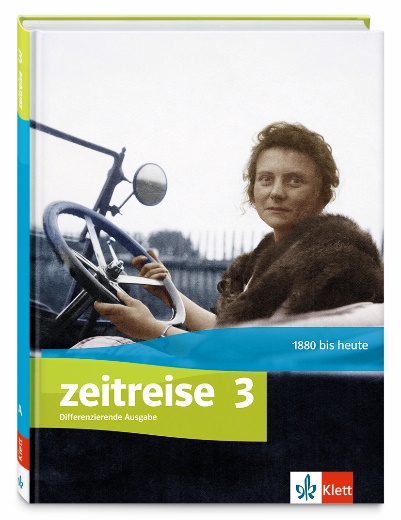   Stoffverteilungsplan Geschichte  für Realschulen in NRW  Klasse 9/10Std.Thema im Schulbuch SeiteInhaltsfeld Kernlehrplan (Entwurf)Konkretisierte Kompetenzerwartungen Kernlehrplan (Sachkompetenz [SK], Urteilskompetenz [UK])Übergeordnete Kompetenzerwartungen (beispielhafte Zuweisung)Die Schülerinnen und Schüler…Die Schülerinnen und Schüler…Kompetent auf Zeitreise gehen– identifizieren Spuren der Vergangenheit in der Gegenwart und entwickeln daran erkenntnisleitende Fragen (SK 1).Europa zwischen Demokratie und Diktatur126) Die Weimarer Republik– Etablierung einer Demokratie: Parlamentarismus, Frauenwahlrecht und Grundrechte– Innen- /außenpolitische sowie gesellschaftliche Chancen, Erfolge und Belastungen– „Die Goldenen Zwanziger“: Kunst und Kultur, Massenmedien und Emanzipation der FrauWegweiser: Europa zwischen Demokratie und Diktatur146) Die Weimarer Republik– Etablierung einer Demokratie: Parlamentarismus, Frauenwahlrecht und Grundrechte– Innen- /außenpolitische sowie gesellschaftliche Chancen, Erfolge und Belastungen– „Die Goldenen Zwanziger“: Kunst und Kultur, Massenmedien und Emanzipation der Frau– identifizieren Ereignisse, Prozesse, Umbrüche, kulturelle Errungenschaften sowie Herrschaftsformen in historischen Räumen und ihrer zeitlichen Dimension (SK 6),– ermitteln zielgerichtet Informationen und Daten in Geschichtsbüchern, digitalen Medienangeboten und in ihrem schulischen Umfeld zu ausgewählten Fragestellungen (MK 1).Europa ordnet sich neu166) Die Weimarer Republik– Etablierung einer Demokratie: Parlamentarismus, Frauenwahlrecht und Grundrechte– Innen- /außenpolitische sowie gesellschaftliche Chancen, Erfolge und Belastungen– „Die Goldenen Zwanziger“: Kunst und Kultur, Massenmedien und Emanzipation der Frau– beschreiben ausgewählte Personen und Gruppen in den jeweiligen Gesellschaften und ihre Funktionen, Interessen und Handlungsspielräume (SK 4),– identifizieren Ereignisse, Prozesse, Umbrüche, kulturelle Errungenschaften sowie Herrschaftsformen in historischen Räumen und ihrer zeitlichen Dimension (SK 6),– benennen einzelne Zusammenhänge zwischen ökonomischen und gesellschaftlichen Prozessen (SK 8),– präsentieren in analoger und digitaler Form (fach-)sprachlich angemessen Arbeitsergebnisse zu einer historischen Fragestellung (MK 5).Deutschlands Weg in die Republik186) Die Weimarer Republik– Etablierung einer Demokratie: Parlamentarismus, Frauenwahlrecht und Grundrechte– Innen- /außenpolitische sowie gesellschaftliche Chancen, Erfolge und Belastungen– „Die Goldenen Zwanziger“: Kunst und Kultur, Massenmedien und Emanzipation der Frau– beurteilen Handlungsspielräume und Verantwortung von Akteurinnen und Akteuren einerseits bei der Etablierung oder andererseits bei der Aushöhlung der parlamentarischen Demokratie (UK).– unterscheiden zwischen Quellen und Darstellungen und stellen Verbindungen zwischen ihnen her (MK 2).– wenden grundlegende Schritte der Interpretation von Quellen unterschiedlicher Gattungen auch unter Einbeziehung digitaler Medien aufgabenbezogen an (MK 3).Parlament oder Räte?206) Die Weimarer Republik– Etablierung einer Demokratie: Parlamentarismus, Frauenwahlrecht und Grundrechte– Innen- /außenpolitische sowie gesellschaftliche Chancen, Erfolge und Belastungen– „Die Goldenen Zwanziger“: Kunst und Kultur, Massenmedien und Emanzipation der Frau– beurteilen Handlungsspielräume und Verantwortung von Akteurinnen und Akteuren einerseits bei der Etablierung oder andererseits bei der Aushöhlung der parlamentarischen Demokratie (UK).– unterscheiden zwischen Quellen und Darstellungen und stellen Verbindungen zwischen ihnen her (MK 2).– wenden grundlegende Schritte der Interpretation von Quellen unterschiedlicher Gattungen auch unter Einbeziehung digitaler Medien aufgabenbezogen an (MK 3).Methode: Ein Verfassungsschema interpretieren226) Die Weimarer Republik– Etablierung einer Demokratie: Parlamentarismus, Frauenwahlrecht und Grundrechte– Innen- /außenpolitische sowie gesellschaftliche Chancen, Erfolge und Belastungen– „Die Goldenen Zwanziger“: Kunst und Kultur, Massenmedien und Emanzipation der Frau– erläutern anhand der Weimarer Reichsverfassung Kontinuität und Wandel der politischen Ordnung, – bewerten ausgewählte politische, rechtliche und soziale Fragen der Gleichberechtigung von Frauen und Männern im Spannungsfeld zwischen Anspruch und Wirklichkeit (UK).– unterscheiden zwischen Quellen und Darstellungen und stellen Verbindungen zwischen ihnen her (MK 2).– wenden grundlegende Schritte der Interpretation von Quellen unterschiedlicher Gattungen auch unter Einbeziehung digitaler Medien aufgabenbezogen an (MK 3).Die junge Republik unter Druck246) Die Weimarer Republik– Etablierung einer Demokratie: Parlamentarismus, Frauenwahlrecht und Grundrechte– Innen- /außenpolitische sowie gesellschaftliche Chancen, Erfolge und Belastungen– „Die Goldenen Zwanziger“: Kunst und Kultur, Massenmedien und Emanzipation der Frau– erörtern innere und äußere Belastungsfaktoren der Weimarer Republik sowie stabilisierende Elemente (SK).– erörtern innerhalb ihrer Lerngruppe die Übertragbarkeit historischer Erkenntnisse auf aktuelle Probleme und mögliche Handlungsoptionen für die Zukunft (HK 2).Das Krisenjahr 1923266) Die Weimarer Republik– Etablierung einer Demokratie: Parlamentarismus, Frauenwahlrecht und Grundrechte– Innen- /außenpolitische sowie gesellschaftliche Chancen, Erfolge und Belastungen– „Die Goldenen Zwanziger“: Kunst und Kultur, Massenmedien und Emanzipation der Frau– erklären in Grundzügen die wirtschaftliche und politische Dimension des Krisenjahres 1923 sowie die globalen Zusammenhänge der Weltwirtschaftskrise von 1929 (SK).– informieren fallweise über Lebensbedingungen, Handelsbeziehungen, kulturelle Kontakte sowie Konflikte von Menschen in der Vergangenheit (SK 5),– benennen einzelne Zusammenhänge zwischen ökonomischen und gesellschaftlichen Prozessen (SK 8).Versöhnung und Aufschwung286) Die Weimarer Republik– Etablierung einer Demokratie: Parlamentarismus, Frauenwahlrecht und Grundrechte– Innen- /außenpolitische sowie gesellschaftliche Chancen, Erfolge und Belastungen– „Die Goldenen Zwanziger“: Kunst und Kultur, Massenmedien und Emanzipation der Frau– informieren fallweise über Lebensbedingungen, Handelsbeziehungen, kulturelle Kontakte sowie Konflikte von Menschen in der Vergangenheit (SK 5),– benennen einzelne Zusammenhänge zwischen ökonomischen und gesellschaftlichen Prozessen (SK 8),– ermitteln zielgerichtet Informationen und Daten in Geschichtsbüchern, digitalen Medienangeboten und in ihrem schulischen Umfeld zu ausgewählten Fragestellungen (MK 1),– wenden grundlegende Schritte der Interpretation von Quellen unterschiedlicher Gattungen auch unter Einbeziehung digitaler Medien aufgabenbezogen an (MK 3).Goldene Zwanziger?306) Die Weimarer Republik– Etablierung einer Demokratie: Parlamentarismus, Frauenwahlrecht und Grundrechte– Innen- /außenpolitische sowie gesellschaftliche Chancen, Erfolge und Belastungen– „Die Goldenen Zwanziger“: Kunst und Kultur, Massenmedien und Emanzipation der Frau– stellen Auswirkungen und gesellschaftliche Folgen der neuen Massenmedien und der Emanzipation der Frau dar (SK).– benennen einzelne Zusammenhänge zwischen ökonomischen und gesellschaftlichen Prozessen (SK 8),– ermitteln zielgerichtet Informationen und Daten in Geschichtsbüchern, digitalen Medienangeboten und in ihrem schulischen Umfeld zu ausgewählten Fragestellungen (MK 1).Die Wirtschaft in der Krise326) Die Weimarer Republik– Etablierung einer Demokratie: Parlamentarismus, Frauenwahlrecht und Grundrechte– Innen- /außenpolitische sowie gesellschaftliche Chancen, Erfolge und Belastungen– „Die Goldenen Zwanziger“: Kunst und Kultur, Massenmedien und Emanzipation der Frau– erklären in Grundzügen die wirtschaftliche und politische Dimension des Krisenjahres 1923 sowie die globalen Zusammenhänge der Weltwirtschaftskrise von 1929 (SK).– benennen aufgabenbezogen standortgebundene Sichtweisen der Verfasserin und des Verfassers in Quellen niedriger Strukturiertheit (SK 2),– informieren fallweise über Lebensbedingungen, Handelsbeziehungen, kulturelle Kontakte sowie Konflikte von Menschen in der Vergangenheit (SK 5),– benennen einzelne Zusammenhänge zwischen ökonomischen und gesellschaftlichen Prozessen (SK 8).Die Demokratie wird zerstört346) Die Weimarer Republik– Etablierung einer Demokratie: Parlamentarismus, Frauenwahlrecht und Grundrechte– Innen- /außenpolitische sowie gesellschaftliche Chancen, Erfolge und Belastungen– „Die Goldenen Zwanziger“: Kunst und Kultur, Massenmedien und Emanzipation der Frau– beurteilen Handlungsspielräume und Verantwortung von Akteurinnen und Akteuren einerseits bei der Etablierung oder andererseits bei der Aushöhlung der parlamentarischen Demokratie (UK).– erläutern Interessen und Handlungsspielräume historischer Akteurinnen und Akteure in den jeweiligen Gesellschaften (SK 4),– benennen einzelne Zusammenhänge zwischen ökonomischen und gesellschaftlichen Prozessen (SK 8),– beurteilen das Handeln von Menschen in ihrem jeweiligen historischen Kontext unter Berücksichtigung ihrer Handlungsspielräume (UK 3),– erörtern innerhalb ihrer Lerngruppe die Übertragbarkeit historischer Erkenntnisse auf aktuelle Probleme und mögliche Handlungsoptionen für die Zukunft (HK 2),– beschreiben im Rahmen eines Themenfeldes historische Zusammenhänge unter Verwendung zentraler Dimensionen und grundlegender historischer Fachbegriffe (SK 7).Wer wählte die NSDAP?366) Die Weimarer Republik– Etablierung einer Demokratie: Parlamentarismus, Frauenwahlrecht und Grundrechte– Innen- /außenpolitische sowie gesellschaftliche Chancen, Erfolge und Belastungen– „Die Goldenen Zwanziger“: Kunst und Kultur, Massenmedien und Emanzipation der Frau– beurteilen Handlungsspielräume und Verantwortung von Akteurinnen und Akteuren einerseits bei der Etablierung oder andererseits bei der Aushöhlung der parlamentarischen Demokratie (UK).– erläutern Interessen und Handlungsspielräume historischer Akteurinnen und Akteure in den jeweiligen Gesellschaften (SK 4),– benennen einzelne Zusammenhänge zwischen ökonomischen und gesellschaftlichen Prozessen (SK 8),– beurteilen das Handeln von Menschen in ihrem jeweiligen historischen Kontext unter Berücksichtigung ihrer Handlungsspielräume (UK 3),– erörtern innerhalb ihrer Lerngruppe die Übertragbarkeit historischer Erkenntnisse auf aktuelle Probleme und mögliche Handlungsoptionen für die Zukunft (HK 2),– beschreiben im Rahmen eines Themenfeldes historische Zusammenhänge unter Verwendung zentraler Dimensionen und grundlegender historischer Fachbegriffe (SK 7).Warum scheiterte Weimar?386) Die Weimarer Republik– Etablierung einer Demokratie: Parlamentarismus, Frauenwahlrecht und Grundrechte– Innen- /außenpolitische sowie gesellschaftliche Chancen, Erfolge und Belastungen– „Die Goldenen Zwanziger“: Kunst und Kultur, Massenmedien und Emanzipation der Frau– beurteilen Handlungsspielräume und Verantwortung von Akteurinnen und Akteuren einerseits bei der Etablierung oder andererseits bei der Aushöhlung der parlamentarischen Demokratie (UK).– erläutern Interessen und Handlungsspielräume historischer Akteurinnen und Akteure in den jeweiligen Gesellschaften (SK 4),– benennen einzelne Zusammenhänge zwischen ökonomischen und gesellschaftlichen Prozessen (SK 8),– beurteilen das Handeln von Menschen in ihrem jeweiligen historischen Kontext unter Berücksichtigung ihrer Handlungsspielräume (UK 3),– erörtern innerhalb ihrer Lerngruppe die Übertragbarkeit historischer Erkenntnisse auf aktuelle Probleme und mögliche Handlungsoptionen für die Zukunft (HK 2),– beschreiben im Rahmen eines Themenfeldes historische Zusammenhänge unter Verwendung zentraler Dimensionen und grundlegender historischer Fachbegriffe (SK 7).Abschluss: Europa zwischen Demokratie und Diktatur406) Die Weimarer Republik– Etablierung einer Demokratie: Parlamentarismus, Frauenwahlrecht und Grundrechte– Innen- /außenpolitische sowie gesellschaftliche Chancen, Erfolge und Belastungen– „Die Goldenen Zwanziger“: Kunst und Kultur, Massenmedien und Emanzipation der Frau– beschreiben im Rahmen eines Themenfeldes historische Zusammenhänge unter Verwendung zentraler Dimensionen und grundlegender historischer Fachbegriffe (SK 7).Nationalsozialismus, Zweiter Weltkrieg und Holocaust427) Nationalsozialismus und Zweiter Weltkrieg– Ende des Rechts- und Verfassungsstaats (1933/34)– Der Nationalsozialismus – Ideologie und Herrschaftssystem: Polykratie– Alltagsleben in der NS-Diktatur zwischen Zustimmung, Anpassung, Widerstand und Verfolgung– Zweiter Weltkrieg, Vernichtungskrieg und Holocaust– Flucht und Vertreibung im europäischen KontextWegweiser: Nationalsozialismus, Zweiter Weltkrieg und Holocaust447) Nationalsozialismus und Zweiter Weltkrieg– Ende des Rechts- und Verfassungsstaats (1933/34)– Der Nationalsozialismus – Ideologie und Herrschaftssystem: Polykratie– Alltagsleben in der NS-Diktatur zwischen Zustimmung, Anpassung, Widerstand und Verfolgung– Zweiter Weltkrieg, Vernichtungskrieg und Holocaust– Flucht und Vertreibung im europäischen Kontext– identifizieren Ereignisse, Prozesse, Umbrüche, kulturelle Errungenschaften sowie Herrschaftsformen in historischen Räumen und ihrer zeitlichen Dimension (SK 6),– ermitteln zielgerichtet Informationen und Daten in Geschichtsbüchern, digitalen Medienangeboten und in ihrem schulischen Umfeld zu ausgewählten Fragestellungen (MK 1),– präsentieren in analoger und digitaler Form (fach-)sprachlich angemessen Arbeitsergebnisse zu einer historischen Fragestellung (MK 5).Die NSDAP will die ganze Macht467) Nationalsozialismus und Zweiter Weltkrieg– Ende des Rechts- und Verfassungsstaats (1933/34)– Der Nationalsozialismus – Ideologie und Herrschaftssystem: Polykratie– Alltagsleben in der NS-Diktatur zwischen Zustimmung, Anpassung, Widerstand und Verfolgung– Zweiter Weltkrieg, Vernichtungskrieg und Holocaust– Flucht und Vertreibung im europäischen Kontext– erklären Merkmale eines totalitären Staates im Nationalsozialismus und Stufen seiner Verwirklichung 1933/1934 (SK). – nehmen Stellung zur Verantwortung politischer Akteure und Gruppen für die Zerstörung des Weimarer Rechts- und Verfassungsstaats (UK).
(siehe auch Schulbuch S. 36f.)– erörtern an Beispielen Handlungsspielräume von Frauen und Männern unter den Bedingungen der NS-Diktatur (UK).– erläutern grundlegende Elemente der NS–Ideologie (u.a. „NS–Rassenlehre“, Antisemitismus, „Führerprinzip“) und deren gesellschaftliche und politische Auswirkungen auf die Erziehung von Kindern und Jugendlichen sowie das Leben von Frauen und Männern (SK).– wenden grundlegende Schritte der Interpretation von Quellen unterschiedlicher Gattungen auch unter Einbeziehung digitaler Medien aufgabenbezogen an (MK 3).Der NS–Staat – ein „Führerstaat“?487) Nationalsozialismus und Zweiter Weltkrieg– Ende des Rechts- und Verfassungsstaats (1933/34)– Der Nationalsozialismus – Ideologie und Herrschaftssystem: Polykratie– Alltagsleben in der NS-Diktatur zwischen Zustimmung, Anpassung, Widerstand und Verfolgung– Zweiter Weltkrieg, Vernichtungskrieg und Holocaust– Flucht und Vertreibung im europäischen Kontext– erklären Merkmale eines totalitären Staates im Nationalsozialismus und Stufen seiner Verwirklichung 1933/1934 (SK). – nehmen Stellung zur Verantwortung politischer Akteure und Gruppen für die Zerstörung des Weimarer Rechts- und Verfassungsstaats (UK).
(siehe auch Schulbuch S. 36f.)– erörtern an Beispielen Handlungsspielräume von Frauen und Männern unter den Bedingungen der NS-Diktatur (UK).– erläutern grundlegende Elemente der NS–Ideologie (u.a. „NS–Rassenlehre“, Antisemitismus, „Führerprinzip“) und deren gesellschaftliche und politische Auswirkungen auf die Erziehung von Kindern und Jugendlichen sowie das Leben von Frauen und Männern (SK).– beschreiben ausgewählte Personen und Gruppen in den jeweiligen Gesellschaften und ihre Funktionen, Interessen und Handlungsspielräume (SK 4),– beurteilen das Handeln von Menschen in ihrem jeweiligen historischen Kontext unter Berücksichtigung ihrer Handlungsspielräume (UK 3).Führerkult und Propaganda507) Nationalsozialismus und Zweiter Weltkrieg– Ende des Rechts- und Verfassungsstaats (1933/34)– Der Nationalsozialismus – Ideologie und Herrschaftssystem: Polykratie– Alltagsleben in der NS-Diktatur zwischen Zustimmung, Anpassung, Widerstand und Verfolgung– Zweiter Weltkrieg, Vernichtungskrieg und Holocaust– Flucht und Vertreibung im europäischen Kontext– erklären Merkmale eines totalitären Staates im Nationalsozialismus und Stufen seiner Verwirklichung 1933/1934 (SK). – nehmen Stellung zur Verantwortung politischer Akteure und Gruppen für die Zerstörung des Weimarer Rechts- und Verfassungsstaats (UK).
(siehe auch Schulbuch S. 36f.)– erörtern an Beispielen Handlungsspielräume von Frauen und Männern unter den Bedingungen der NS-Diktatur (UK).– erläutern grundlegende Elemente der NS–Ideologie (u.a. „NS–Rassenlehre“, Antisemitismus, „Führerprinzip“) und deren gesellschaftliche und politische Auswirkungen auf die Erziehung von Kindern und Jugendlichen sowie das Leben von Frauen und Männern (SK).– reflektieren die Wirkmächtigkeit von Geschichtsbildern und narrativen Stereotypen unter Berücksichtigung ihrer medialen Darstellung im öffentlichen Diskurs (HK 4),– erörtern grundlegende Sachverhalte unter Berücksichtigung der Geschichtskultur, außerschulischer Lernorte und digitaler Deutungsangebote (UK 5).Na dran: Der Bückeberg bei Hameln – ein Ort der Propaganda527) Nationalsozialismus und Zweiter Weltkrieg– Ende des Rechts- und Verfassungsstaats (1933/34)– Der Nationalsozialismus – Ideologie und Herrschaftssystem: Polykratie– Alltagsleben in der NS-Diktatur zwischen Zustimmung, Anpassung, Widerstand und Verfolgung– Zweiter Weltkrieg, Vernichtungskrieg und Holocaust– Flucht und Vertreibung im europäischen Kontext– erklären Merkmale eines totalitären Staates im Nationalsozialismus und Stufen seiner Verwirklichung 1933/1934 (SK). – nehmen Stellung zur Verantwortung politischer Akteure und Gruppen für die Zerstörung des Weimarer Rechts- und Verfassungsstaats (UK).
(siehe auch Schulbuch S. 36f.)– erörtern an Beispielen Handlungsspielräume von Frauen und Männern unter den Bedingungen der NS-Diktatur (UK).– erläutern grundlegende Elemente der NS–Ideologie (u.a. „NS–Rassenlehre“, Antisemitismus, „Führerprinzip“) und deren gesellschaftliche und politische Auswirkungen auf die Erziehung von Kindern und Jugendlichen sowie das Leben von Frauen und Männern (SK).– reflektieren die Wirkmächtigkeit von Geschichtsbildern und narrativen Stereotypen unter Berücksichtigung ihrer medialen Darstellung im öffentlichen Diskurs (HK 4),– erörtern grundlegende Sachverhalte unter Berücksichtigung der Geschichtskultur, außerschulischer Lernorte und digitaler Deutungsangebote (UK 5).Ziele und Ideologie der NSDAP547) Nationalsozialismus und Zweiter Weltkrieg– Ende des Rechts- und Verfassungsstaats (1933/34)– Der Nationalsozialismus – Ideologie und Herrschaftssystem: Polykratie– Alltagsleben in der NS-Diktatur zwischen Zustimmung, Anpassung, Widerstand und Verfolgung– Zweiter Weltkrieg, Vernichtungskrieg und Holocaust– Flucht und Vertreibung im europäischen Kontext– erklären Merkmale eines totalitären Staates im Nationalsozialismus und Stufen seiner Verwirklichung 1933/1934 (SK). – nehmen Stellung zur Verantwortung politischer Akteure und Gruppen für die Zerstörung des Weimarer Rechts- und Verfassungsstaats (UK).
(siehe auch Schulbuch S. 36f.)– erörtern an Beispielen Handlungsspielräume von Frauen und Männern unter den Bedingungen der NS-Diktatur (UK).– erläutern grundlegende Elemente der NS–Ideologie (u.a. „NS–Rassenlehre“, Antisemitismus, „Führerprinzip“) und deren gesellschaftliche und politische Auswirkungen auf die Erziehung von Kindern und Jugendlichen sowie das Leben von Frauen und Männern (SK).– bewerten das Handeln von Menschen in der Vergangenheit (UK 4).Aufrüstung für den Krieg567) Nationalsozialismus und Zweiter Weltkrieg– Ende des Rechts- und Verfassungsstaats (1933/34)– Der Nationalsozialismus – Ideologie und Herrschaftssystem: Polykratie– Alltagsleben in der NS-Diktatur zwischen Zustimmung, Anpassung, Widerstand und Verfolgung– Zweiter Weltkrieg, Vernichtungskrieg und Holocaust– Flucht und Vertreibung im europäischen Kontext– erklären Merkmale eines totalitären Staates im Nationalsozialismus und Stufen seiner Verwirklichung 1933/1934 (SK). – nehmen Stellung zur Verantwortung politischer Akteure und Gruppen für die Zerstörung des Weimarer Rechts- und Verfassungsstaats (UK).
(siehe auch Schulbuch S. 36f.)– erörtern an Beispielen Handlungsspielräume von Frauen und Männern unter den Bedingungen der NS-Diktatur (UK).– erläutern grundlegende Elemente der NS–Ideologie (u.a. „NS–Rassenlehre“, Antisemitismus, „Führerprinzip“) und deren gesellschaftliche und politische Auswirkungen auf die Erziehung von Kindern und Jugendlichen sowie das Leben von Frauen und Männern (SK).– informieren fallweise über Lebensbedingungen, Handelsbeziehungen, kulturelle Kontakte sowie Konflikte von Menschen in der Vergangenheit (SK 5),– benennen einzelne Zusammenhänge zwischen ökonomischen und gesellschaftlichen Prozessen (SK 8).Erziehung zum Kampf587) Nationalsozialismus und Zweiter Weltkrieg– Ende des Rechts- und Verfassungsstaats (1933/34)– Der Nationalsozialismus – Ideologie und Herrschaftssystem: Polykratie– Alltagsleben in der NS-Diktatur zwischen Zustimmung, Anpassung, Widerstand und Verfolgung– Zweiter Weltkrieg, Vernichtungskrieg und Holocaust– Flucht und Vertreibung im europäischen Kontext– erklären Merkmale eines totalitären Staates im Nationalsozialismus und Stufen seiner Verwirklichung 1933/1934 (SK). – nehmen Stellung zur Verantwortung politischer Akteure und Gruppen für die Zerstörung des Weimarer Rechts- und Verfassungsstaats (UK).
(siehe auch Schulbuch S. 36f.)– erörtern an Beispielen Handlungsspielräume von Frauen und Männern unter den Bedingungen der NS-Diktatur (UK).– erläutern grundlegende Elemente der NS–Ideologie (u.a. „NS–Rassenlehre“, Antisemitismus, „Führerprinzip“) und deren gesellschaftliche und politische Auswirkungen auf die Erziehung von Kindern und Jugendlichen sowie das Leben von Frauen und Männern (SK).– beurteilen das Handeln von Menschen in ihrem jeweiligen historischen Kontext unter Berücksichtigung ihrer Handlungsspielräume (UK 3).Judenverfolgung – Diskriminierung und Ausgrenzung607) Nationalsozialismus und Zweiter Weltkrieg– Ende des Rechts- und Verfassungsstaats (1933/34)– Der Nationalsozialismus – Ideologie und Herrschaftssystem: Polykratie– Alltagsleben in der NS-Diktatur zwischen Zustimmung, Anpassung, Widerstand und Verfolgung– Zweiter Weltkrieg, Vernichtungskrieg und Holocaust– Flucht und Vertreibung im europäischen Kontext– erläutern Maßnahmen, deren Zielsetzungen und ihre Auswirkungen auf Juden, Sinti und Roma, Homosexuelle, Andersdenkende, Euthanasieopfer und Zwangsarbeiterinnen und -arbeiter von Seiten des NS–Staates (SK).– erörtern an Beispielen Handlungsspielräume von Frauen und Männern unter den Bedingungen der NS-Diktatur (UK).– erläutern Interessen und Handlungsspielräume historischer Akteurinnen und Akteure in den jeweiligen Gesellschaften (SK 4).Judenverfolgung – Isolierung und Deportation627) Nationalsozialismus und Zweiter Weltkrieg– Ende des Rechts- und Verfassungsstaats (1933/34)– Der Nationalsozialismus – Ideologie und Herrschaftssystem: Polykratie– Alltagsleben in der NS-Diktatur zwischen Zustimmung, Anpassung, Widerstand und Verfolgung– Zweiter Weltkrieg, Vernichtungskrieg und Holocaust– Flucht und Vertreibung im europäischen Kontext– erläutern Maßnahmen, deren Zielsetzungen und ihre Auswirkungen auf Juden, Sinti und Roma, Homosexuelle, Andersdenkende, Euthanasieopfer und Zwangsarbeiterinnen und -arbeiter von Seiten des NS–Staates (SK).– erörtern an Beispielen Handlungsspielräume von Frauen und Männern unter den Bedingungen der NS-Diktatur (UK).– ermitteln zielgerichtet Informationen und Daten in Geschichtsbüchern, digitalen Medienangeboten und in ihrem schulischen Umfeld zu ausgewählten Fragestellungen (MK 1),– Stolpersteine: stellen einen Bezug von Phänomenen aus der Vergangenheit zur eigenen persönlichen Gegenwart her (HK 1).„Arisierung jüdischen Eigentums“647) Nationalsozialismus und Zweiter Weltkrieg– Ende des Rechts- und Verfassungsstaats (1933/34)– Der Nationalsozialismus – Ideologie und Herrschaftssystem: Polykratie– Alltagsleben in der NS-Diktatur zwischen Zustimmung, Anpassung, Widerstand und Verfolgung– Zweiter Weltkrieg, Vernichtungskrieg und Holocaust– Flucht und Vertreibung im europäischen Kontext– erläutern Maßnahmen, deren Zielsetzungen und ihre Auswirkungen auf Juden, Sinti und Roma, Homosexuelle, Andersdenkende, Euthanasieopfer und Zwangsarbeiterinnen und -arbeiter von Seiten des NS–Staates (SK).– erörtern an Beispielen Handlungsspielräume von Frauen und Männern unter den Bedingungen der NS-Diktatur (UK).– Aufgabe B6: ordnen historische Zusammenhänge unter Verwendung historischer Dimensionen und grundlegender historischer Fachbegriffe ein (SK 7),– benennen einzelne Zusammenhänge zwischen ökonomischen und gesellschaftlichen Prozessen (SK 8).– ermitteln zielgerichtet Informationen und Daten in Geschichtsbüchern, digitalen Medienangeboten und in ihrem schulischen Umfeld zu ausgewählten Fragestellungen (MK 1).Der Weg in den Krieg667) Nationalsozialismus und Zweiter Weltkrieg– Ende des Rechts- und Verfassungsstaats (1933/34)– Der Nationalsozialismus – Ideologie und Herrschaftssystem: Polykratie– Alltagsleben in der NS-Diktatur zwischen Zustimmung, Anpassung, Widerstand und Verfolgung– Zweiter Weltkrieg, Vernichtungskrieg und Holocaust– Flucht und Vertreibung im europäischen Kontext– erläutern Maßnahmen, deren Zielsetzungen und ihre Auswirkungen auf Juden, Sinti und Roma, Homosexuelle, Andersdenkende, Euthanasieopfer und Zwangsarbeiterinnen und -arbeiter von Seiten des NS–Staates (SK).– erörtern an Beispielen Handlungsspielräume von Frauen und Männern unter den Bedingungen der NS-Diktatur (UK).– informieren fallweise über Lebensbedingungen, Handelsbeziehungen, kulturelle Kontakte sowie Konflikte von Menschen in der Vergangenheit (SK 5).Krieg in Europa – Völkervernichtung und Holocaust687) Nationalsozialismus und Zweiter Weltkrieg– Ende des Rechts- und Verfassungsstaats (1933/34)– Der Nationalsozialismus – Ideologie und Herrschaftssystem: Polykratie– Alltagsleben in der NS-Diktatur zwischen Zustimmung, Anpassung, Widerstand und Verfolgung– Zweiter Weltkrieg, Vernichtungskrieg und Holocaust– Flucht und Vertreibung im europäischen Kontext– erläutern Maßnahmen, deren Zielsetzungen und ihre Auswirkungen auf Juden, Sinti und Roma, Homosexuelle, Andersdenkende, Euthanasieopfer und Zwangsarbeiterinnen und -arbeiter von Seiten des NS–Staates (SK).– erörtern an Beispielen Handlungsspielräume von Frauen und Männern unter den Bedingungen der NS-Diktatur (UK).– Q3 und Q4: erläutern Interessen und Handlungsspielräume historischer Akteurinnen und Akteure in den jeweiligen Gesellschaften (SK 4)– ermitteln zielgerichtet Informationen und Daten in Geschichtsbüchern, digitalen Medienangeboten und in ihrem schulischen Umfeld zu ausgewählten Fragestellungen (MK 1),– beurteilen das Handeln von Menschen in ihrem jeweiligen historischen Kontext unter Berücksichtigung ihrer Handlungsspielräume (UK 3).Holocaust im Schatten des Krieges707) Nationalsozialismus und Zweiter Weltkrieg– Ende des Rechts- und Verfassungsstaats (1933/34)– Der Nationalsozialismus – Ideologie und Herrschaftssystem: Polykratie– Alltagsleben in der NS-Diktatur zwischen Zustimmung, Anpassung, Widerstand und Verfolgung– Zweiter Weltkrieg, Vernichtungskrieg und Holocaust– Flucht und Vertreibung im europäischen Kontext– erläutern Maßnahmen, deren Zielsetzungen und ihre Auswirkungen auf Juden, Sinti und Roma, Homosexuelle, Andersdenkende, Euthanasieopfer und Zwangsarbeiterinnen und -arbeiter von Seiten des NS–Staates (SK).– erörtern an Beispielen Handlungsspielräume von Frauen und Männern unter den Bedingungen der NS-Diktatur (UK).– wenden grundlegende Schritte der Interpretation von Quellen unterschiedlicher Gattungen auch unter Einbeziehung digitaler Medien aufgabenbezogen an (MK 3),– beurteilen das Handeln von Menschen in ihrem jeweiligen historischen Kontext unter Berücksichtigung ihrer Handlungsspielräume (UK 3),– beschreiben ausgewählte Personen und Gruppen in den jeweiligen Gesellschaften und ihre Funktionen, Interessen und Handlungsspielräume (SK 4),– reflektieren die Wirkmächtigkeit von Geschichtsbildern und narrativen Stereotypen unter Berücksichtigung ihrer medialen Darstellung im öffentlichen Diskurs (HK 4),Holocaust in Auschwitz–Birkenau727) Nationalsozialismus und Zweiter Weltkrieg– Ende des Rechts- und Verfassungsstaats (1933/34)– Der Nationalsozialismus – Ideologie und Herrschaftssystem: Polykratie– Alltagsleben in der NS-Diktatur zwischen Zustimmung, Anpassung, Widerstand und Verfolgung– Zweiter Weltkrieg, Vernichtungskrieg und Holocaust– Flucht und Vertreibung im europäischen Kontext– erläutern Maßnahmen, deren Zielsetzungen und ihre Auswirkungen auf Juden, Sinti und Roma, Homosexuelle, Andersdenkende, Euthanasieopfer und Zwangsarbeiterinnen und -arbeiter von Seiten des NS–Staates (SK).– erörtern an Beispielen Handlungsspielräume von Frauen und Männern unter den Bedingungen der NS-Diktatur (UK).– wenden grundlegende Schritte der Interpretation von Quellen unterschiedlicher Gattungen auch unter Einbeziehung digitaler Medien aufgabenbezogen an (MK 3),– beurteilen das Handeln von Menschen in ihrem jeweiligen historischen Kontext unter Berücksichtigung ihrer Handlungsspielräume (UK 3),– beschreiben ausgewählte Personen und Gruppen in den jeweiligen Gesellschaften und ihre Funktionen, Interessen und Handlungsspielräume (SK 4),– reflektieren die Wirkmächtigkeit von Geschichtsbildern und narrativen Stereotypen unter Berücksichtigung ihrer medialen Darstellung im öffentlichen Diskurs (HK 4),Fela hat überlebt747) Nationalsozialismus und Zweiter Weltkrieg– Ende des Rechts- und Verfassungsstaats (1933/34)– Der Nationalsozialismus – Ideologie und Herrschaftssystem: Polykratie– Alltagsleben in der NS-Diktatur zwischen Zustimmung, Anpassung, Widerstand und Verfolgung– Zweiter Weltkrieg, Vernichtungskrieg und Holocaust– Flucht und Vertreibung im europäischen Kontext– erläutern Maßnahmen, deren Zielsetzungen und ihre Auswirkungen auf Juden, Sinti und Roma, Homosexuelle, Andersdenkende, Euthanasieopfer und Zwangsarbeiterinnen und -arbeiter von Seiten des NS–Staates (SK).– erörtern an Beispielen Handlungsspielräume von Frauen und Männern unter den Bedingungen der NS-Diktatur (UK).– wenden grundlegende Schritte der Interpretation von Quellen unterschiedlicher Gattungen auch unter Einbeziehung digitaler Medien aufgabenbezogen an (MK 3),– beurteilen das Handeln von Menschen in ihrem jeweiligen historischen Kontext unter Berücksichtigung ihrer Handlungsspielräume (UK 3),– beschreiben ausgewählte Personen und Gruppen in den jeweiligen Gesellschaften und ihre Funktionen, Interessen und Handlungsspielräume (SK 4),– reflektieren die Wirkmächtigkeit von Geschichtsbildern und narrativen Stereotypen unter Berücksichtigung ihrer medialen Darstellung im öffentlichen Diskurs (HK 4),Was man wissen konnte767) Nationalsozialismus und Zweiter Weltkrieg– Ende des Rechts- und Verfassungsstaats (1933/34)– Der Nationalsozialismus – Ideologie und Herrschaftssystem: Polykratie– Alltagsleben in der NS-Diktatur zwischen Zustimmung, Anpassung, Widerstand und Verfolgung– Zweiter Weltkrieg, Vernichtungskrieg und Holocaust– Flucht und Vertreibung im europäischen Kontext– erläutern Maßnahmen, deren Zielsetzungen und ihre Auswirkungen auf Juden, Sinti und Roma, Homosexuelle, Andersdenkende, Euthanasieopfer und Zwangsarbeiterinnen und -arbeiter von Seiten des NS–Staates (SK).– erörtern an Beispielen Handlungsspielräume von Frauen und Männern unter den Bedingungen der NS-Diktatur (UK).– wenden grundlegende Schritte der Interpretation von Quellen unterschiedlicher Gattungen auch unter Einbeziehung digitaler Medien aufgabenbezogen an (MK 3),– beurteilen das Handeln von Menschen in ihrem jeweiligen historischen Kontext unter Berücksichtigung ihrer Handlungsspielräume (UK 3),– beschreiben ausgewählte Personen und Gruppen in den jeweiligen Gesellschaften und ihre Funktionen, Interessen und Handlungsspielräume (SK 4),– reflektieren die Wirkmächtigkeit von Geschichtsbildern und narrativen Stereotypen unter Berücksichtigung ihrer medialen Darstellung im öffentlichen Diskurs (HK 4),Verfolgung von Minderheiten787) Nationalsozialismus und Zweiter Weltkrieg– Ende des Rechts- und Verfassungsstaats (1933/34)– Der Nationalsozialismus – Ideologie und Herrschaftssystem: Polykratie– Alltagsleben in der NS-Diktatur zwischen Zustimmung, Anpassung, Widerstand und Verfolgung– Zweiter Weltkrieg, Vernichtungskrieg und Holocaust– Flucht und Vertreibung im europäischen Kontext– erläutern Maßnahmen, deren Zielsetzungen und ihre Auswirkungen auf Juden, Sinti und Roma, Homosexuelle, Andersdenkende, Euthanasieopfer und Zwangsarbeiterinnen und -arbeiter von Seiten des NS–Staates (SK).– erörtern an Beispielen Handlungsspielräume von Frauen und Männern unter den Bedingungen der NS-Diktatur (UK).– informieren fallweise über Lebensbedingungen, Handelsbeziehungen, kulturelle Kontakte sowie Konflikte von Menschen in der Vergangenheit (SK 5),– benennen einzelne Zusammenhänge zwischen ökonomischen und gesellschaftlichen Prozessen (SK 8),– beurteilen das Handeln von Menschen in ihrem jeweiligen historischen Kontext unter Berücksichtigung ihrer Handlungsspielräume (UK 3).Vertrieben und verschleppt807) Nationalsozialismus und Zweiter Weltkrieg– Ende des Rechts- und Verfassungsstaats (1933/34)– Der Nationalsozialismus – Ideologie und Herrschaftssystem: Polykratie– Alltagsleben in der NS-Diktatur zwischen Zustimmung, Anpassung, Widerstand und Verfolgung– Zweiter Weltkrieg, Vernichtungskrieg und Holocaust– Flucht und Vertreibung im europäischen Kontext– erläutern Maßnahmen, deren Zielsetzungen und ihre Auswirkungen auf Juden, Sinti und Roma, Homosexuelle, Andersdenkende, Euthanasieopfer und Zwangsarbeiterinnen und -arbeiter von Seiten des NS–Staates (SK).– erörtern an Beispielen Handlungsspielräume von Frauen und Männern unter den Bedingungen der NS-Diktatur (UK).– informieren fallweise über Lebensbedingungen, Handelsbeziehungen, kulturelle Kontakte sowie Konflikte von Menschen in der Vergangenheit (SK 5),– benennen einzelne Zusammenhänge zwischen ökonomischen und gesellschaftlichen Prozessen (SK 8),– beurteilen das Handeln von Menschen in ihrem jeweiligen historischen Kontext unter Berücksichtigung ihrer Handlungsspielräume (UK 3).Griechenland – besetzt und geplündert827) Nationalsozialismus und Zweiter Weltkrieg– Ende des Rechts- und Verfassungsstaats (1933/34)– Der Nationalsozialismus – Ideologie und Herrschaftssystem: Polykratie– Alltagsleben in der NS-Diktatur zwischen Zustimmung, Anpassung, Widerstand und Verfolgung– Zweiter Weltkrieg, Vernichtungskrieg und Holocaust– Flucht und Vertreibung im europäischen Kontext– erläutern Maßnahmen, deren Zielsetzungen und ihre Auswirkungen auf Juden, Sinti und Roma, Homosexuelle, Andersdenkende, Euthanasieopfer und Zwangsarbeiterinnen und -arbeiter von Seiten des NS–Staates (SK).– erörtern an Beispielen Handlungsspielräume von Frauen und Männern unter den Bedingungen der NS-Diktatur (UK).– informieren fallweise über Lebensbedingungen, Handelsbeziehungen, kulturelle Kontakte sowie Konflikte von Menschen in der Vergangenheit (SK 5),– benennen einzelne Zusammenhänge zwischen ökonomischen und gesellschaftlichen Prozessen (SK 8),– beurteilen das Handeln von Menschen in ihrem jeweiligen historischen Kontext unter Berücksichtigung ihrer Handlungsspielräume (UK 3).Muslime im Zweiten Weltkrieg847) Nationalsozialismus und Zweiter Weltkrieg– Ende des Rechts- und Verfassungsstaats (1933/34)– Der Nationalsozialismus – Ideologie und Herrschaftssystem: Polykratie– Alltagsleben in der NS-Diktatur zwischen Zustimmung, Anpassung, Widerstand und Verfolgung– Zweiter Weltkrieg, Vernichtungskrieg und Holocaust– Flucht und Vertreibung im europäischen Kontext– erläutern Maßnahmen, deren Zielsetzungen und ihre Auswirkungen auf Juden, Sinti und Roma, Homosexuelle, Andersdenkende, Euthanasieopfer und Zwangsarbeiterinnen und -arbeiter von Seiten des NS–Staates (SK).– erörtern an Beispielen Handlungsspielräume von Frauen und Männern unter den Bedingungen der NS-Diktatur (UK).– informieren fallweise über Lebensbedingungen, Handelsbeziehungen, kulturelle Kontakte sowie Konflikte von Menschen in der Vergangenheit (SK 5),– benennen einzelne Zusammenhänge zwischen ökonomischen und gesellschaftlichen Prozessen (SK 8),– beurteilen das Handeln von Menschen in ihrem jeweiligen historischen Kontext unter Berücksichtigung ihrer Handlungsspielräume (UK 3).Der „totale Krieg“867) Nationalsozialismus und Zweiter Weltkrieg– Ende des Rechts- und Verfassungsstaats (1933/34)– Der Nationalsozialismus – Ideologie und Herrschaftssystem: Polykratie– Alltagsleben in der NS-Diktatur zwischen Zustimmung, Anpassung, Widerstand und Verfolgung– Zweiter Weltkrieg, Vernichtungskrieg und Holocaust– Flucht und Vertreibung im europäischen Kontext– erläutern Anlass und Folgen des Kriegseintritts der USA im Pazifikraum. (SK).– wenden grundlegende Schritte der Interpretation von Quellen unterschiedlicher Gattungen auch unter Einbeziehung digitaler Medien aufgabenbezogen an (MK 3).Nicht alle machten mit887) Nationalsozialismus und Zweiter Weltkrieg– Ende des Rechts- und Verfassungsstaats (1933/34)– Der Nationalsozialismus – Ideologie und Herrschaftssystem: Polykratie– Alltagsleben in der NS-Diktatur zwischen Zustimmung, Anpassung, Widerstand und Verfolgung– Zweiter Weltkrieg, Vernichtungskrieg und Holocaust– Flucht und Vertreibung im europäischen Kontext– erörtern an Beispielen Handlungsspielräume von Frauen und Männern unter den Bedingungen der NS–Diktatur (UK).– erläutern Interessen und Handlungsspielräume historischer Akteurinnen und Akteure in den jeweiligen Gesellschaften (SK 4).Widerstand gegen den NS–Staat907) Nationalsozialismus und Zweiter Weltkrieg– Ende des Rechts- und Verfassungsstaats (1933/34)– Der Nationalsozialismus – Ideologie und Herrschaftssystem: Polykratie– Alltagsleben in der NS-Diktatur zwischen Zustimmung, Anpassung, Widerstand und Verfolgung– Zweiter Weltkrieg, Vernichtungskrieg und Holocaust– Flucht und Vertreibung im europäischen Kontext– erörtern an Beispielen Handlungsspielräume von Frauen und Männern unter den Bedingungen der NS–Diktatur (UK).– erläutern Interessen und Handlungsspielräume historischer Akteurinnen und Akteure in den jeweiligen Gesellschaften (SK 4).Flucht und Vertreibung927) Nationalsozialismus und Zweiter Weltkrieg– Ende des Rechts- und Verfassungsstaats (1933/34)– Der Nationalsozialismus – Ideologie und Herrschaftssystem: Polykratie– Alltagsleben in der NS-Diktatur zwischen Zustimmung, Anpassung, Widerstand und Verfolgung– Zweiter Weltkrieg, Vernichtungskrieg und Holocaust– Flucht und Vertreibung im europäischen Kontext– stellen Folgen der Flucht– und Vertreibungsbewegungen dar und erläuterten die Konsequenzen für die Nachkriegsgesellschaft (SK)
(siehe auch Schulbuch S. 112f.)– beschreiben in einfacher Form Ursachen, Verlaufsformen sowie Folgen historischer Ereignisse (SK 3),– informieren fallweise über Lebensbedingungen, Handelsbeziehungen, kulturelle Kontakte sowie Konflikte von Menschen in der Vergangenheit (SK 5),– stellen einen Bezug von Phänomenen aus der Vergangenheit zur eigenen persönlichen Gegenwart her (HK 1).Niederlage oder Befreiung?947) Nationalsozialismus und Zweiter Weltkrieg– Ende des Rechts- und Verfassungsstaats (1933/34)– Der Nationalsozialismus – Ideologie und Herrschaftssystem: Polykratie– Alltagsleben in der NS-Diktatur zwischen Zustimmung, Anpassung, Widerstand und Verfolgung– Zweiter Weltkrieg, Vernichtungskrieg und Holocaust– Flucht und Vertreibung im europäischen Kontext– erörtern die sich aus der nationalsozialistischen Vergangenheit ergebende historische Verantwortung im Umgang mit der deutschen Geschichte (UK).– beschreiben in einfacher Form Ursachen, Verlaufsformen sowie Folgen historischer Ereignisse (SK 3).Rundblick: Der Pazifikkrieg967) Nationalsozialismus und Zweiter Weltkrieg– Ende des Rechts- und Verfassungsstaats (1933/34)– Der Nationalsozialismus – Ideologie und Herrschaftssystem: Polykratie– Alltagsleben in der NS-Diktatur zwischen Zustimmung, Anpassung, Widerstand und Verfolgung– Zweiter Weltkrieg, Vernichtungskrieg und Holocaust– Flucht und Vertreibung im europäischen Kontext– erläutern Anlass und Folgen des Kriegseintritts der USA im Pazifikraum. (SK).– informieren fallweise über Lebensbedingungen, Handelsbeziehungen, kulturelle Kontakte sowie Konflikte von Menschen in der Vergangenheit (SK 5).Erinnern an die NS–Vergangenheit987) Nationalsozialismus und Zweiter Weltkrieg– Ende des Rechts- und Verfassungsstaats (1933/34)– Der Nationalsozialismus – Ideologie und Herrschaftssystem: Polykratie– Alltagsleben in der NS-Diktatur zwischen Zustimmung, Anpassung, Widerstand und Verfolgung– Zweiter Weltkrieg, Vernichtungskrieg und Holocaust– Flucht und Vertreibung im europäischen Kontext– erörtern die sich aus der nationalsozialistischen Vergangenheit ergebende historische Verantwortung im Umgang mit der deutschen Geschichte (UK).– bewerten Formen der kollektiven Erinnerung sowie der juristischen und politischen Aufarbeitung der NS-Gewaltherrschaft, des Holocausts und der Verfolgung und Vernichtung von Minderheiten und Andersdenkenden 
(UK aus Inhaltsfeld 9)– erörtern grundlegende Sachverhalte unter Berücksichtigung der Geschichtskultur, außerschulischer Lernorte und digitaler Deutungsangebote (UK 5).Abschluss: Nationalsozialismus, Zweiter Weltkrieg und Holocaust1007) Nationalsozialismus und Zweiter Weltkrieg– Ende des Rechts- und Verfassungsstaats (1933/34)– Der Nationalsozialismus – Ideologie und Herrschaftssystem: Polykratie– Alltagsleben in der NS-Diktatur zwischen Zustimmung, Anpassung, Widerstand und Verfolgung– Zweiter Weltkrieg, Vernichtungskrieg und Holocaust– Flucht und Vertreibung im europäischen Kontext– beschreiben im Rahmen eines Themenfeldes historische Zusammenhänge unter Verwendung zentraler Dimensionen und grundlegender historischer Fachbegriffe (SK 7).Die Nachkriegszeit1028: Internationale Verflechtungen und die Entwicklungen in Deutschlandseit 1945– Aufteilung der Welt in Blöcke und die Entstehung des modernen Europas – Wiedererlangung der staatlichen Souveränität beider deutscher Staaten im Rahmen der Einbindung in supranationale Organisationen– Deutsch-Deutsche Beziehungen zwischen Konfrontation und Entspannungspolitik– Außenpolitik und Aussöhnung nach dem Zweiten Weltkrieg: Frankreich, Polen, Israel– beschreiben die Blockbildung und deren Konsequenzen für die Entstehung des modernen Europas (SK).– bewerten den europäischen Einigungsprozess im Hinblick auf wirtschaftliches Wachstum und Sicherung des Friedens (UK).– beurteilen den Einfluss der USA und der UdSSR auf die internationale Nachkriegsordnung und das geteilte Deutschland (UK).Wegweiser: Die Nachkriegszeit1048: Internationale Verflechtungen und die Entwicklungen in Deutschlandseit 1945– Aufteilung der Welt in Blöcke und die Entstehung des modernen Europas – Wiedererlangung der staatlichen Souveränität beider deutscher Staaten im Rahmen der Einbindung in supranationale Organisationen– Deutsch-Deutsche Beziehungen zwischen Konfrontation und Entspannungspolitik– Außenpolitik und Aussöhnung nach dem Zweiten Weltkrieg: Frankreich, Polen, Israel– beschreiben die Blockbildung und deren Konsequenzen für die Entstehung des modernen Europas (SK).– bewerten den europäischen Einigungsprozess im Hinblick auf wirtschaftliches Wachstum und Sicherung des Friedens (UK).– beurteilen den Einfluss der USA und der UdSSR auf die internationale Nachkriegsordnung und das geteilte Deutschland (UK).– identifizieren Ereignisse, Prozesse, Umbrüche, kulturelle Errungenschaften sowie Herrschaftsformen in historischen Räumen und ihrer zeitlichen Dimension (SK 6),– ermitteln zielgerichtet Informationen und Daten in Geschichtsbüchern, digitalen Medienangeboten und in ihrem schulischen Umfeld zu ausgewählten Fragestellungen (MK 1),– präsentieren in analoger und digitaler Form (fach-)sprachlich angemessen Arbeitsergebnisse zu einer historischen Fragestellung (MK 5).Jugend in Trümmern1068: Internationale Verflechtungen und die Entwicklungen in Deutschlandseit 1945– Aufteilung der Welt in Blöcke und die Entstehung des modernen Europas – Wiedererlangung der staatlichen Souveränität beider deutscher Staaten im Rahmen der Einbindung in supranationale Organisationen– Deutsch-Deutsche Beziehungen zwischen Konfrontation und Entspannungspolitik– Außenpolitik und Aussöhnung nach dem Zweiten Weltkrieg: Frankreich, Polen, Israel– beschreiben die Blockbildung und deren Konsequenzen für die Entstehung des modernen Europas (SK).– bewerten den europäischen Einigungsprozess im Hinblick auf wirtschaftliches Wachstum und Sicherung des Friedens (UK).– beurteilen den Einfluss der USA und der UdSSR auf die internationale Nachkriegsordnung und das geteilte Deutschland (UK).– informieren fallweise über Lebensbedingungen, Handelsbeziehungen, kulturelle Kontakte sowie Konflikte von Menschen in der Vergangenheit (SK 5),– ermitteln zielgerichtet Informationen und Daten in Geschichtsbüchern, digitalen Medienangeboten und in ihrem schulischen Umfeld zu ausgewählten Fragestellungen (MK 1),– stellen einen Bezug von Phänomenen aus der Vergangenheit zur eigenen persönlichen Gegenwart her (HK 1).Nah dran: Vier deutsche Besatzungszonen1088: Internationale Verflechtungen und die Entwicklungen in Deutschlandseit 1945– Aufteilung der Welt in Blöcke und die Entstehung des modernen Europas – Wiedererlangung der staatlichen Souveränität beider deutscher Staaten im Rahmen der Einbindung in supranationale Organisationen– Deutsch-Deutsche Beziehungen zwischen Konfrontation und Entspannungspolitik– Außenpolitik und Aussöhnung nach dem Zweiten Weltkrieg: Frankreich, Polen, Israel– beschreiben die Blockbildung und deren Konsequenzen für die Entstehung des modernen Europas (SK).– bewerten den europäischen Einigungsprozess im Hinblick auf wirtschaftliches Wachstum und Sicherung des Friedens (UK).– beurteilen den Einfluss der USA und der UdSSR auf die internationale Nachkriegsordnung und das geteilte Deutschland (UK).– informieren fallweise über Lebensbedingungen, Handelsbeziehungen, kulturelle Kontakte sowie Konflikte von Menschen in der Vergangenheit (SK 5),– ermitteln zielgerichtet Informationen und Daten in Geschichtsbüchern, digitalen Medienangeboten und in ihrem schulischen Umfeld zu ausgewählten Fragestellungen (MK 1),– stellen einen Bezug von Phänomenen aus der Vergangenheit zur eigenen persönlichen Gegenwart her (HK 1).Entnazifizierung und Entmilitarisierung1108: Internationale Verflechtungen und die Entwicklungen in Deutschlandseit 1945– Aufteilung der Welt in Blöcke und die Entstehung des modernen Europas – Wiedererlangung der staatlichen Souveränität beider deutscher Staaten im Rahmen der Einbindung in supranationale Organisationen– Deutsch-Deutsche Beziehungen zwischen Konfrontation und Entspannungspolitik– Außenpolitik und Aussöhnung nach dem Zweiten Weltkrieg: Frankreich, Polen, Israel– beschreiben die Blockbildung und deren Konsequenzen für die Entstehung des modernen Europas (SK).– bewerten den europäischen Einigungsprozess im Hinblick auf wirtschaftliches Wachstum und Sicherung des Friedens (UK).– beurteilen den Einfluss der USA und der UdSSR auf die internationale Nachkriegsordnung und das geteilte Deutschland (UK).– informieren fallweise über Lebensbedingungen, Handelsbeziehungen, kulturelle Kontakte sowie Konflikte von Menschen in der Vergangenheit (SK 5),– ermitteln zielgerichtet Informationen und Daten in Geschichtsbüchern, digitalen Medienangeboten und in ihrem schulischen Umfeld zu ausgewählten Fragestellungen (MK 1),– stellen einen Bezug von Phänomenen aus der Vergangenheit zur eigenen persönlichen Gegenwart her (HK 1).„Habenichtse“ aus dem Osten1128: Internationale Verflechtungen und die Entwicklungen in Deutschlandseit 1945– Aufteilung der Welt in Blöcke und die Entstehung des modernen Europas – Wiedererlangung der staatlichen Souveränität beider deutscher Staaten im Rahmen der Einbindung in supranationale Organisationen– Deutsch-Deutsche Beziehungen zwischen Konfrontation und Entspannungspolitik– Außenpolitik und Aussöhnung nach dem Zweiten Weltkrieg: Frankreich, Polen, Israel– beschreiben die Blockbildung und deren Konsequenzen für die Entstehung des modernen Europas (SK).– bewerten den europäischen Einigungsprozess im Hinblick auf wirtschaftliches Wachstum und Sicherung des Friedens (UK).– beurteilen den Einfluss der USA und der UdSSR auf die internationale Nachkriegsordnung und das geteilte Deutschland (UK).– informieren fallweise über Lebensbedingungen, Handelsbeziehungen, kulturelle Kontakte sowie Konflikte von Menschen in der Vergangenheit (SK 5),– ermitteln zielgerichtet Informationen und Daten in Geschichtsbüchern, digitalen Medienangeboten und in ihrem schulischen Umfeld zu ausgewählten Fragestellungen (MK 1),– stellen einen Bezug von Phänomenen aus der Vergangenheit zur eigenen persönlichen Gegenwart her (HK 1).Rundblick: Beispiele weltweiter Migration heute1148: Internationale Verflechtungen und die Entwicklungen in Deutschlandseit 1945– Aufteilung der Welt in Blöcke und die Entstehung des modernen Europas – Wiedererlangung der staatlichen Souveränität beider deutscher Staaten im Rahmen der Einbindung in supranationale Organisationen– Deutsch-Deutsche Beziehungen zwischen Konfrontation und Entspannungspolitik– Außenpolitik und Aussöhnung nach dem Zweiten Weltkrieg: Frankreich, Polen, Israel– beschreiben die Blockbildung und deren Konsequenzen für die Entstehung des modernen Europas (SK).– bewerten den europäischen Einigungsprozess im Hinblick auf wirtschaftliches Wachstum und Sicherung des Friedens (UK).– beurteilen den Einfluss der USA und der UdSSR auf die internationale Nachkriegsordnung und das geteilte Deutschland (UK).– informieren fallweise über Lebensbedingungen, Handelsbeziehungen, kulturelle Kontakte sowie Konflikte von Menschen in der Vergangenheit (SK 5),– ermitteln zielgerichtet Informationen und Daten in Geschichtsbüchern, digitalen Medienangeboten und in ihrem schulischen Umfeld zu ausgewählten Fragestellungen (MK 1),– stellen einen Bezug von Phänomenen aus der Vergangenheit zur eigenen persönlichen Gegenwart her (HK 1).Aus Verbündeten werden Gegner1168: Internationale Verflechtungen und die Entwicklungen in Deutschlandseit 1945– Aufteilung der Welt in Blöcke und die Entstehung des modernen Europas – Wiedererlangung der staatlichen Souveränität beider deutscher Staaten im Rahmen der Einbindung in supranationale Organisationen– Deutsch-Deutsche Beziehungen zwischen Konfrontation und Entspannungspolitik– Außenpolitik und Aussöhnung nach dem Zweiten Weltkrieg: Frankreich, Polen, Israel– beschreiben die Blockbildung und deren Konsequenzen für die Entstehung des modernen Europas (SK).– bewerten den europäischen Einigungsprozess im Hinblick auf wirtschaftliches Wachstum und Sicherung des Friedens (UK).– beurteilen den Einfluss der USA und der UdSSR auf die internationale Nachkriegsordnung und das geteilte Deutschland (UK).– beschreiben ausgewählte Personen und Gruppen in den jeweiligen Gesellschaften und ihre Funktionen, Interessen und Handlungsspielräume (SK 4),– benennen einzelne Zusammenhänge zwischen ökonomischen und gesellschaftlichen Prozessen (SK 8).Aufbau nach sowjetischem Vorbild1188: Internationale Verflechtungen und die Entwicklungen in Deutschlandseit 1945– Aufteilung der Welt in Blöcke und die Entstehung des modernen Europas – Wiedererlangung der staatlichen Souveränität beider deutscher Staaten im Rahmen der Einbindung in supranationale Organisationen– Deutsch-Deutsche Beziehungen zwischen Konfrontation und Entspannungspolitik– Außenpolitik und Aussöhnung nach dem Zweiten Weltkrieg: Frankreich, Polen, Israel– beschreiben die Blockbildung und deren Konsequenzen für die Entstehung des modernen Europas (SK).– bewerten den europäischen Einigungsprozess im Hinblick auf wirtschaftliches Wachstum und Sicherung des Friedens (UK).– beurteilen den Einfluss der USA und der UdSSR auf die internationale Nachkriegsordnung und das geteilte Deutschland (UK).– beschreiben ausgewählte Personen und Gruppen in den jeweiligen Gesellschaften und ihre Funktionen, Interessen und Handlungsspielräume (SK 4),– benennen einzelne Zusammenhänge zwischen ökonomischen und gesellschaftlichen Prozessen (SK 8).Aufbau nach westlichem Vorbild1208: Internationale Verflechtungen und die Entwicklungen in Deutschlandseit 1945– Aufteilung der Welt in Blöcke und die Entstehung des modernen Europas – Wiedererlangung der staatlichen Souveränität beider deutscher Staaten im Rahmen der Einbindung in supranationale Organisationen– Deutsch-Deutsche Beziehungen zwischen Konfrontation und Entspannungspolitik– Außenpolitik und Aussöhnung nach dem Zweiten Weltkrieg: Frankreich, Polen, Israel– beschreiben die Blockbildung und deren Konsequenzen für die Entstehung des modernen Europas (SK).– bewerten den europäischen Einigungsprozess im Hinblick auf wirtschaftliches Wachstum und Sicherung des Friedens (UK).– beurteilen den Einfluss der USA und der UdSSR auf die internationale Nachkriegsordnung und das geteilte Deutschland (UK).– beschreiben ausgewählte Personen und Gruppen in den jeweiligen Gesellschaften und ihre Funktionen, Interessen und Handlungsspielräume (SK 4),– benennen einzelne Zusammenhänge zwischen ökonomischen und gesellschaftlichen Prozessen (SK 8).Abschluss: Die Nachkriegszeit1228: Internationale Verflechtungen und die Entwicklungen in Deutschlandseit 1945– Aufteilung der Welt in Blöcke und die Entstehung des modernen Europas – Wiedererlangung der staatlichen Souveränität beider deutscher Staaten im Rahmen der Einbindung in supranationale Organisationen– Deutsch-Deutsche Beziehungen zwischen Konfrontation und Entspannungspolitik– Außenpolitik und Aussöhnung nach dem Zweiten Weltkrieg: Frankreich, Polen, Israel– beschreiben die Blockbildung und deren Konsequenzen für die Entstehung des modernen Europas (SK).– bewerten den europäischen Einigungsprozess im Hinblick auf wirtschaftliches Wachstum und Sicherung des Friedens (UK).– beurteilen den Einfluss der USA und der UdSSR auf die internationale Nachkriegsordnung und das geteilte Deutschland (UK).– beschreiben im Rahmen eines Themenfeldes historische Zusammenhänge unter Verwendung zentraler Dimensionen und grundlegender historischer Fachbegriffe (SK 7).Die Welt im Kalten Krieg1248: Internationale Verflechtungen und die Entwicklungen in Deutschlandseit 1945– Aufteilung der Welt in Blöcke und die Entstehung des modernen Europas – Wiedererlangung der staatlichen Souveränität beider deutscher Staaten im Rahmen der Einbindung in supranationale Organisationen– Deutsch-Deutsche Beziehungen zwischen Konfrontation und Entspannungspolitik– Außenpolitik und Aussöhnung nach dem Zweiten Weltkrieg: Frankreich, Polen, Israel– beschreiben die Blockbildung und deren Konsequenzen für die Entstehung des modernen Europas (SK).– bewerten den europäischen Einigungsprozess im Hinblick auf wirtschaftliches Wachstum und Sicherung des Friedens (UK).– beurteilen den Einfluss der USA und der UdSSR auf die internationale Nachkriegsordnung und das geteilte Deutschland (UK).Wegweiser: Die Welt im Kalten Krieg1268: Internationale Verflechtungen und die Entwicklungen in Deutschlandseit 1945– Aufteilung der Welt in Blöcke und die Entstehung des modernen Europas – Wiedererlangung der staatlichen Souveränität beider deutscher Staaten im Rahmen der Einbindung in supranationale Organisationen– Deutsch-Deutsche Beziehungen zwischen Konfrontation und Entspannungspolitik– Außenpolitik und Aussöhnung nach dem Zweiten Weltkrieg: Frankreich, Polen, Israel– beschreiben die Blockbildung und deren Konsequenzen für die Entstehung des modernen Europas (SK).– bewerten den europäischen Einigungsprozess im Hinblick auf wirtschaftliches Wachstum und Sicherung des Friedens (UK).– beurteilen den Einfluss der USA und der UdSSR auf die internationale Nachkriegsordnung und das geteilte Deutschland (UK).– identifizieren Ereignisse, Prozesse, Umbrüche, kulturelle Errungenschaften sowie Herrschaftsformen in historischen Räumen und ihrer zeitlichen Dimension (SK 6),– ermitteln zielgerichtet Informationen und Daten in Geschichtsbüchern, digitalen Medienangeboten und in ihrem schulischen Umfeld zu ausgewählten Fragestellungen (MK 1),– präsentieren in analoger und digitaler Form (fach-)sprachlich angemessen Arbeitsergebnisse zu einer historischen Fragestellung (MK 5).Der Traum von einer friedlichen Welt1288: Internationale Verflechtungen und die Entwicklungen in Deutschlandseit 1945– Aufteilung der Welt in Blöcke und die Entstehung des modernen Europas – Wiedererlangung der staatlichen Souveränität beider deutscher Staaten im Rahmen der Einbindung in supranationale Organisationen– Deutsch-Deutsche Beziehungen zwischen Konfrontation und Entspannungspolitik– Außenpolitik und Aussöhnung nach dem Zweiten Weltkrieg: Frankreich, Polen, Israel– beschreiben die Blockbildung und deren Konsequenzen für die Entstehung des modernen Europas (SK).– bewerten den europäischen Einigungsprozess im Hinblick auf wirtschaftliches Wachstum und Sicherung des Friedens (UK).– beurteilen den Einfluss der USA und der UdSSR auf die internationale Nachkriegsordnung und das geteilte Deutschland (UK).– identifizieren Ereignisse, Prozesse, Umbrüche, kulturelle Errungenschaften sowie Herrschaftsformen in historischen Räumen und ihrer zeitlichen Dimension (SK 6).Die Spaltung Europas und der Welt1308: Internationale Verflechtungen und die Entwicklungen in Deutschlandseit 1945– Aufteilung der Welt in Blöcke und die Entstehung des modernen Europas – Wiedererlangung der staatlichen Souveränität beider deutscher Staaten im Rahmen der Einbindung in supranationale Organisationen– Deutsch-Deutsche Beziehungen zwischen Konfrontation und Entspannungspolitik– Außenpolitik und Aussöhnung nach dem Zweiten Weltkrieg: Frankreich, Polen, Israel– beschreiben die Blockbildung und deren Konsequenzen für die Entstehung des modernen Europas (SK).– bewerten den europäischen Einigungsprozess im Hinblick auf wirtschaftliches Wachstum und Sicherung des Friedens (UK).– beurteilen den Einfluss der USA und der UdSSR auf die internationale Nachkriegsordnung und das geteilte Deutschland (UK).– erläutern Interessen und Handlungsspielräume historischer Akteurinnen und Akteure in den jeweiligen Gesellschaften (SK 4).– informieren fallweise über Lebensbedingungen, Handelsbeziehungen, kulturelle Kontakte sowie Konflikte von Menschen in der Vergangenheit (SK 5),– identifizieren Ereignisse, Prozesse, Umbrüche, kulturelle Errungenschaften sowie Herrschaftsformen in historischen Räumen und ihrer zeitlichen Dimension (SK 6),– benennen einzelne Zusammenhänge zwischen ökonomischen und gesellschaftlichen Prozessen (SK 8).Auf dem Weg zur Einigung Westeuropas1328: Internationale Verflechtungen und die Entwicklungen in Deutschlandseit 1945– Aufteilung der Welt in Blöcke und die Entstehung des modernen Europas – Wiedererlangung der staatlichen Souveränität beider deutscher Staaten im Rahmen der Einbindung in supranationale Organisationen– Deutsch-Deutsche Beziehungen zwischen Konfrontation und Entspannungspolitik– Außenpolitik und Aussöhnung nach dem Zweiten Weltkrieg: Frankreich, Polen, Israel– beschreiben die Blockbildung und deren Konsequenzen für die Entstehung des modernen Europas (SK).– bewerten den europäischen Einigungsprozess im Hinblick auf wirtschaftliches Wachstum und Sicherung des Friedens (UK).– beurteilen den Einfluss der USA und der UdSSR auf die internationale Nachkriegsordnung und das geteilte Deutschland (UK).– erläutern Interessen und Handlungsspielräume historischer Akteurinnen und Akteure in den jeweiligen Gesellschaften (SK 4).– informieren fallweise über Lebensbedingungen, Handelsbeziehungen, kulturelle Kontakte sowie Konflikte von Menschen in der Vergangenheit (SK 5),– identifizieren Ereignisse, Prozesse, Umbrüche, kulturelle Errungenschaften sowie Herrschaftsformen in historischen Räumen und ihrer zeitlichen Dimension (SK 6),– benennen einzelne Zusammenhänge zwischen ökonomischen und gesellschaftlichen Prozessen (SK 8).Das Ende der Kolonialreiche1348: Internationale Verflechtungen und die Entwicklungen in Deutschlandseit 1945– Aufteilung der Welt in Blöcke und die Entstehung des modernen Europas – Wiedererlangung der staatlichen Souveränität beider deutscher Staaten im Rahmen der Einbindung in supranationale Organisationen– Deutsch-Deutsche Beziehungen zwischen Konfrontation und Entspannungspolitik– Außenpolitik und Aussöhnung nach dem Zweiten Weltkrieg: Frankreich, Polen, Israel– beschreiben die Blockbildung und deren Konsequenzen für die Entstehung des modernen Europas (SK).– bewerten den europäischen Einigungsprozess im Hinblick auf wirtschaftliches Wachstum und Sicherung des Friedens (UK).– beurteilen den Einfluss der USA und der UdSSR auf die internationale Nachkriegsordnung und das geteilte Deutschland (UK).– erläutern Interessen und Handlungsspielräume historischer Akteurinnen und Akteure in den jeweiligen Gesellschaften (SK 4).– informieren fallweise über Lebensbedingungen, Handelsbeziehungen, kulturelle Kontakte sowie Konflikte von Menschen in der Vergangenheit (SK 5),– identifizieren Ereignisse, Prozesse, Umbrüche, kulturelle Errungenschaften sowie Herrschaftsformen in historischen Räumen und ihrer zeitlichen Dimension (SK 6),– benennen einzelne Zusammenhänge zwischen ökonomischen und gesellschaftlichen Prozessen (SK 8).Krisen im Ostblock1368: Internationale Verflechtungen und die Entwicklungen in Deutschlandseit 1945– Aufteilung der Welt in Blöcke und die Entstehung des modernen Europas – Wiedererlangung der staatlichen Souveränität beider deutscher Staaten im Rahmen der Einbindung in supranationale Organisationen– Deutsch-Deutsche Beziehungen zwischen Konfrontation und Entspannungspolitik– Außenpolitik und Aussöhnung nach dem Zweiten Weltkrieg: Frankreich, Polen, Israel– beschreiben die Blockbildung und deren Konsequenzen für die Entstehung des modernen Europas (SK).– bewerten den europäischen Einigungsprozess im Hinblick auf wirtschaftliches Wachstum und Sicherung des Friedens (UK).– beurteilen den Einfluss der USA und der UdSSR auf die internationale Nachkriegsordnung und das geteilte Deutschland (UK).– beschreiben ausgewählte Personen und Gruppen in den jeweiligen Gesellschaften und ihre Funktionen, Interessen und Handlungsspielräume (SK 4),Kalter Krieg der Supermächte1388: Internationale Verflechtungen und die Entwicklungen in Deutschlandseit 1945– Aufteilung der Welt in Blöcke und die Entstehung des modernen Europas – Wiedererlangung der staatlichen Souveränität beider deutscher Staaten im Rahmen der Einbindung in supranationale Organisationen– Deutsch-Deutsche Beziehungen zwischen Konfrontation und Entspannungspolitik– Außenpolitik und Aussöhnung nach dem Zweiten Weltkrieg: Frankreich, Polen, Israel– beschreiben die Blockbildung und deren Konsequenzen für die Entstehung des modernen Europas (SK).– bewerten den europäischen Einigungsprozess im Hinblick auf wirtschaftliches Wachstum und Sicherung des Friedens (UK).– beurteilen den Einfluss der USA und der UdSSR auf die internationale Nachkriegsordnung und das geteilte Deutschland (UK).– informieren fallweise über Lebensbedingungen, Handelsbeziehungen, kulturelle Kontakte sowie Konflikte von Menschen in der Vergangenheit (SK 5),– identifizieren Ereignisse, Prozesse, Umbrüche, kulturelle Errungenschaften sowie Herrschaftsformen in historischen Räumen und ihrer zeitlichen Dimension (SK 6),– ermitteln zielgerichtet Informationen und Daten in Geschichtsbüchern, digitalen Medienangeboten und in ihrem schulischen Umfeld zu ausgewählten Fragestellungen (MK 1).Am Rande des Atomkrieges1408: Internationale Verflechtungen und die Entwicklungen in Deutschlandseit 1945– Aufteilung der Welt in Blöcke und die Entstehung des modernen Europas – Wiedererlangung der staatlichen Souveränität beider deutscher Staaten im Rahmen der Einbindung in supranationale Organisationen– Deutsch-Deutsche Beziehungen zwischen Konfrontation und Entspannungspolitik– Außenpolitik und Aussöhnung nach dem Zweiten Weltkrieg: Frankreich, Polen, Israel– beschreiben die Blockbildung und deren Konsequenzen für die Entstehung des modernen Europas (SK).– bewerten den europäischen Einigungsprozess im Hinblick auf wirtschaftliches Wachstum und Sicherung des Friedens (UK).– beurteilen den Einfluss der USA und der UdSSR auf die internationale Nachkriegsordnung und das geteilte Deutschland (UK).– informieren fallweise über Lebensbedingungen, Handelsbeziehungen, kulturelle Kontakte sowie Konflikte von Menschen in der Vergangenheit (SK 5),– identifizieren Ereignisse, Prozesse, Umbrüche, kulturelle Errungenschaften sowie Herrschaftsformen in historischen Räumen und ihrer zeitlichen Dimension (SK 6),– ermitteln zielgerichtet Informationen und Daten in Geschichtsbüchern, digitalen Medienangeboten und in ihrem schulischen Umfeld zu ausgewählten Fragestellungen (MK 1).Wenn ein Dominostein fällt …1428: Internationale Verflechtungen und die Entwicklungen in Deutschlandseit 1945– Aufteilung der Welt in Blöcke und die Entstehung des modernen Europas – Wiedererlangung der staatlichen Souveränität beider deutscher Staaten im Rahmen der Einbindung in supranationale Organisationen– Deutsch-Deutsche Beziehungen zwischen Konfrontation und Entspannungspolitik– Außenpolitik und Aussöhnung nach dem Zweiten Weltkrieg: Frankreich, Polen, Israel– beschreiben die Blockbildung und deren Konsequenzen für die Entstehung des modernen Europas (SK).– bewerten den europäischen Einigungsprozess im Hinblick auf wirtschaftliches Wachstum und Sicherung des Friedens (UK).– beurteilen den Einfluss der USA und der UdSSR auf die internationale Nachkriegsordnung und das geteilte Deutschland (UK).– ermitteln zielgerichtet Informationen und Daten in Geschichtsbüchern, digitalen Medienangeboten und in ihrem schulischen Umfeld zu ausgewählten Fragestellungen (MK 1),– wenden grundlegende Schritte der Interpretation von Quellen unterschiedlicher Gattungen auch unter Einbeziehung digitaler Medien aufgabenbezogen an (MK 3).Entspannung und erneute Konfrontation1448: Internationale Verflechtungen und die Entwicklungen in Deutschlandseit 1945– Aufteilung der Welt in Blöcke und die Entstehung des modernen Europas – Wiedererlangung der staatlichen Souveränität beider deutscher Staaten im Rahmen der Einbindung in supranationale Organisationen– Deutsch-Deutsche Beziehungen zwischen Konfrontation und Entspannungspolitik– Außenpolitik und Aussöhnung nach dem Zweiten Weltkrieg: Frankreich, Polen, Israel– beschreiben die Blockbildung und deren Konsequenzen für die Entstehung des modernen Europas (SK).– bewerten den europäischen Einigungsprozess im Hinblick auf wirtschaftliches Wachstum und Sicherung des Friedens (UK).– beurteilen den Einfluss der USA und der UdSSR auf die internationale Nachkriegsordnung und das geteilte Deutschland (UK).– identifizieren Ereignisse, Prozesse, Umbrüche, kulturelle Errungenschaften sowie Herrschaftsformen in historischen Räumen und ihrer zeitlichen Dimension (SK 6).Abschluss: Die Welt im Kalten Krieg1468: Internationale Verflechtungen und die Entwicklungen in Deutschlandseit 1945– Aufteilung der Welt in Blöcke und die Entstehung des modernen Europas – Wiedererlangung der staatlichen Souveränität beider deutscher Staaten im Rahmen der Einbindung in supranationale Organisationen– Deutsch-Deutsche Beziehungen zwischen Konfrontation und Entspannungspolitik– Außenpolitik und Aussöhnung nach dem Zweiten Weltkrieg: Frankreich, Polen, Israel– beschreiben die Blockbildung und deren Konsequenzen für die Entstehung des modernen Europas (SK).– bewerten den europäischen Einigungsprozess im Hinblick auf wirtschaftliches Wachstum und Sicherung des Friedens (UK).– beurteilen den Einfluss der USA und der UdSSR auf die internationale Nachkriegsordnung und das geteilte Deutschland (UK).– beschreiben im Rahmen eines Themenfeldes historische Zusammenhänge unter Verwendung zentraler Dimensionen und grundlegender historischer Fachbegriffe (SK 7).Deutschland im Kalten Krieg1488: Internationale Verflechtungen und die Entwicklungen in Deutschlandseit 1945– Aufteilung der Welt in Blöcke und die Entstehung des modernen Europas – Wiedererlangung der staatlichen Souveränität beider deutscher Staaten im Rahmen der Einbindung in supranationale Organisationen– Deutsch-Deutsche Beziehungen zwischen Konfrontation und Entspannungspolitik– Außenpolitik und Aussöhnung nach dem Zweiten Weltkrieg: Frankreich, Polen, Israel– erläutern die Entstehung der beiden deutschen Staaten und ihre Einbindung in verschiedene militärische und wirtschaftliche Bündnisse (SK).– erläutern zentrale Ereignisse und Phasen der deutsch-deutschen Geschichte von der Teilung bis zur Mitte der 80er Jahre (SK).– stellen sich aus unterschiedlichen politischen (Demokratie und Diktatur) und wirtschaftlichen Systemen (Soziale Marktwirtschaft und Planwirtschaft) ergebende Formen des gesellschaftlichen Lebens in Ost- und Westdeutschland dar (SK).– beurteilen die Auswirkungen der unterschiedlichen Gesellschafts- und Wirtschaftssysteme auf die Lebenswelt der Menschen in der Bundesrepublik und der Deutschen Demokratischen Republik (UK).– bewerten Formen der kollektiven Erinnerung sowie der juristischen und politischen Aufarbeitung der NS-Gewaltherrschaft, des Holocausts und der Verfolgung und Vernichtung von Minderheiten und Andersdenkenden 
(UK aus Inhaltsfeld 9)– reflektieren im Rahmen des Vergleichs mit früheren Wertvorstellungen die eigenen Deutungsmuster und Wertmaßstäbe (HK 3) (z.B. möglich bei der Frage: „Schützen Mauern oder trennen sie?“).Wegweiser: Deutschland im Kalten Krieg1508: Internationale Verflechtungen und die Entwicklungen in Deutschlandseit 1945– Aufteilung der Welt in Blöcke und die Entstehung des modernen Europas – Wiedererlangung der staatlichen Souveränität beider deutscher Staaten im Rahmen der Einbindung in supranationale Organisationen– Deutsch-Deutsche Beziehungen zwischen Konfrontation und Entspannungspolitik– Außenpolitik und Aussöhnung nach dem Zweiten Weltkrieg: Frankreich, Polen, Israel– erläutern die Entstehung der beiden deutschen Staaten und ihre Einbindung in verschiedene militärische und wirtschaftliche Bündnisse (SK).– erläutern zentrale Ereignisse und Phasen der deutsch-deutschen Geschichte von der Teilung bis zur Mitte der 80er Jahre (SK).– stellen sich aus unterschiedlichen politischen (Demokratie und Diktatur) und wirtschaftlichen Systemen (Soziale Marktwirtschaft und Planwirtschaft) ergebende Formen des gesellschaftlichen Lebens in Ost- und Westdeutschland dar (SK).– beurteilen die Auswirkungen der unterschiedlichen Gesellschafts- und Wirtschaftssysteme auf die Lebenswelt der Menschen in der Bundesrepublik und der Deutschen Demokratischen Republik (UK).– bewerten Formen der kollektiven Erinnerung sowie der juristischen und politischen Aufarbeitung der NS-Gewaltherrschaft, des Holocausts und der Verfolgung und Vernichtung von Minderheiten und Andersdenkenden 
(UK aus Inhaltsfeld 9)– identifizieren Ereignisse, Prozesse, Umbrüche, kulturelle Errungenschaften sowie Herrschaftsformen in historischen Räumen und ihrer zeitlichen Dimension (SK 6),– ermitteln zielgerichtet Informationen und Daten in Geschichtsbüchern, digitalen Medienangeboten und in ihrem schulischen Umfeld zu ausgewählten Fragestellungen (MK 1),– präsentieren in analoger und digitaler Form (fach-)sprachlich angemessen Arbeitsergebnisse zu einer historischen Fragestellung (MK 5).Gründung von zwei deutschen Staaten1528: Internationale Verflechtungen und die Entwicklungen in Deutschlandseit 1945– Aufteilung der Welt in Blöcke und die Entstehung des modernen Europas – Wiedererlangung der staatlichen Souveränität beider deutscher Staaten im Rahmen der Einbindung in supranationale Organisationen– Deutsch-Deutsche Beziehungen zwischen Konfrontation und Entspannungspolitik– Außenpolitik und Aussöhnung nach dem Zweiten Weltkrieg: Frankreich, Polen, Israel– erläutern die Entstehung der beiden deutschen Staaten und ihre Einbindung in verschiedene militärische und wirtschaftliche Bündnisse (SK).– erläutern zentrale Ereignisse und Phasen der deutsch-deutschen Geschichte von der Teilung bis zur Mitte der 80er Jahre (SK).– stellen sich aus unterschiedlichen politischen (Demokratie und Diktatur) und wirtschaftlichen Systemen (Soziale Marktwirtschaft und Planwirtschaft) ergebende Formen des gesellschaftlichen Lebens in Ost- und Westdeutschland dar (SK).– beurteilen die Auswirkungen der unterschiedlichen Gesellschafts- und Wirtschaftssysteme auf die Lebenswelt der Menschen in der Bundesrepublik und der Deutschen Demokratischen Republik (UK).– bewerten Formen der kollektiven Erinnerung sowie der juristischen und politischen Aufarbeitung der NS-Gewaltherrschaft, des Holocausts und der Verfolgung und Vernichtung von Minderheiten und Andersdenkenden 
(UK aus Inhaltsfeld 9)– identifizieren Ereignisse, Prozesse, Umbrüche, kulturelle Errungenschaften sowie Herrschaftsformen in historischen Räumen und ihrer zeitlichen Dimension (SK 6).Markt- und Planwirtschaft1548: Internationale Verflechtungen und die Entwicklungen in Deutschlandseit 1945– Aufteilung der Welt in Blöcke und die Entstehung des modernen Europas – Wiedererlangung der staatlichen Souveränität beider deutscher Staaten im Rahmen der Einbindung in supranationale Organisationen– Deutsch-Deutsche Beziehungen zwischen Konfrontation und Entspannungspolitik– Außenpolitik und Aussöhnung nach dem Zweiten Weltkrieg: Frankreich, Polen, Israel– erläutern die Entstehung der beiden deutschen Staaten und ihre Einbindung in verschiedene militärische und wirtschaftliche Bündnisse (SK).– erläutern zentrale Ereignisse und Phasen der deutsch-deutschen Geschichte von der Teilung bis zur Mitte der 80er Jahre (SK).– stellen sich aus unterschiedlichen politischen (Demokratie und Diktatur) und wirtschaftlichen Systemen (Soziale Marktwirtschaft und Planwirtschaft) ergebende Formen des gesellschaftlichen Lebens in Ost- und Westdeutschland dar (SK).– beurteilen die Auswirkungen der unterschiedlichen Gesellschafts- und Wirtschaftssysteme auf die Lebenswelt der Menschen in der Bundesrepublik und der Deutschen Demokratischen Republik (UK).– bewerten Formen der kollektiven Erinnerung sowie der juristischen und politischen Aufarbeitung der NS-Gewaltherrschaft, des Holocausts und der Verfolgung und Vernichtung von Minderheiten und Andersdenkenden 
(UK aus Inhaltsfeld 9)– informieren fallweise über Lebensbedingungen, Handelsbeziehungen, kulturelle Kontakte sowie Konflikte von Menschen in der Vergangenheit (SK 5),– benennen einzelne Zusammenhänge zwischen ökonomischen und gesellschaftlichen Prozessen (SK 8).– stellen einen Bezug von Phänomenen aus der Vergangenheit zur eigenen persönlichen Gegenwart her (HK 1).Westbindung statt Wiedervereinigung1568: Internationale Verflechtungen und die Entwicklungen in Deutschlandseit 1945– Aufteilung der Welt in Blöcke und die Entstehung des modernen Europas – Wiedererlangung der staatlichen Souveränität beider deutscher Staaten im Rahmen der Einbindung in supranationale Organisationen– Deutsch-Deutsche Beziehungen zwischen Konfrontation und Entspannungspolitik– Außenpolitik und Aussöhnung nach dem Zweiten Weltkrieg: Frankreich, Polen, Israel– erläutern die Entstehung der beiden deutschen Staaten und ihre Einbindung in verschiedene militärische und wirtschaftliche Bündnisse (SK).– erläutern zentrale Ereignisse und Phasen der deutsch-deutschen Geschichte von der Teilung bis zur Mitte der 80er Jahre (SK).– stellen sich aus unterschiedlichen politischen (Demokratie und Diktatur) und wirtschaftlichen Systemen (Soziale Marktwirtschaft und Planwirtschaft) ergebende Formen des gesellschaftlichen Lebens in Ost- und Westdeutschland dar (SK).– beurteilen die Auswirkungen der unterschiedlichen Gesellschafts- und Wirtschaftssysteme auf die Lebenswelt der Menschen in der Bundesrepublik und der Deutschen Demokratischen Republik (UK).– bewerten Formen der kollektiven Erinnerung sowie der juristischen und politischen Aufarbeitung der NS-Gewaltherrschaft, des Holocausts und der Verfolgung und Vernichtung von Minderheiten und Andersdenkenden 
(UK aus Inhaltsfeld 9)– Aufg. 5: unterscheiden zur Beantwortung einer historischen Frage zwischen einem Sach- und Werturteil (UK 1).Zum Arbeiten nach Deutschland?1588: Internationale Verflechtungen und die Entwicklungen in Deutschlandseit 1945– Aufteilung der Welt in Blöcke und die Entstehung des modernen Europas – Wiedererlangung der staatlichen Souveränität beider deutscher Staaten im Rahmen der Einbindung in supranationale Organisationen– Deutsch-Deutsche Beziehungen zwischen Konfrontation und Entspannungspolitik– Außenpolitik und Aussöhnung nach dem Zweiten Weltkrieg: Frankreich, Polen, Israel– erläutern die Entstehung der beiden deutschen Staaten und ihre Einbindung in verschiedene militärische und wirtschaftliche Bündnisse (SK).– erläutern zentrale Ereignisse und Phasen der deutsch-deutschen Geschichte von der Teilung bis zur Mitte der 80er Jahre (SK).– stellen sich aus unterschiedlichen politischen (Demokratie und Diktatur) und wirtschaftlichen Systemen (Soziale Marktwirtschaft und Planwirtschaft) ergebende Formen des gesellschaftlichen Lebens in Ost- und Westdeutschland dar (SK).– beurteilen die Auswirkungen der unterschiedlichen Gesellschafts- und Wirtschaftssysteme auf die Lebenswelt der Menschen in der Bundesrepublik und der Deutschen Demokratischen Republik (UK).– bewerten Formen der kollektiven Erinnerung sowie der juristischen und politischen Aufarbeitung der NS-Gewaltherrschaft, des Holocausts und der Verfolgung und Vernichtung von Minderheiten und Andersdenkenden 
(UK aus Inhaltsfeld 9)– benennen einzelne Zusammenhänge zwischen ökonomischen und gesellschaftlichen Prozessen (SK 8).– wenden grundlegende Schritte der Interpretation von Quellen unterschiedlicher Gattungen auch unter Einbeziehung digitaler Medien aufgabenbezogen an (MK 3).Gefangen im eigenen Staat1608: Internationale Verflechtungen und die Entwicklungen in Deutschlandseit 1945– Aufteilung der Welt in Blöcke und die Entstehung des modernen Europas – Wiedererlangung der staatlichen Souveränität beider deutscher Staaten im Rahmen der Einbindung in supranationale Organisationen– Deutsch-Deutsche Beziehungen zwischen Konfrontation und Entspannungspolitik– Außenpolitik und Aussöhnung nach dem Zweiten Weltkrieg: Frankreich, Polen, Israel– erläutern die Entstehung der beiden deutschen Staaten und ihre Einbindung in verschiedene militärische und wirtschaftliche Bündnisse (SK).– erläutern zentrale Ereignisse und Phasen der deutsch-deutschen Geschichte von der Teilung bis zur Mitte der 80er Jahre (SK).– stellen sich aus unterschiedlichen politischen (Demokratie und Diktatur) und wirtschaftlichen Systemen (Soziale Marktwirtschaft und Planwirtschaft) ergebende Formen des gesellschaftlichen Lebens in Ost- und Westdeutschland dar (SK).– beurteilen die Auswirkungen der unterschiedlichen Gesellschafts- und Wirtschaftssysteme auf die Lebenswelt der Menschen in der Bundesrepublik und der Deutschen Demokratischen Republik (UK).– bewerten Formen der kollektiven Erinnerung sowie der juristischen und politischen Aufarbeitung der NS-Gewaltherrschaft, des Holocausts und der Verfolgung und Vernichtung von Minderheiten und Andersdenkenden 
(UK aus Inhaltsfeld 9)– informieren fallweise über Lebensbedingungen, Handelsbeziehungen, kulturelle Kontakte sowie Konflikte von Menschen in der Vergangenheit (SK 5).Die Einheit der Nation erhalten1628: Internationale Verflechtungen und die Entwicklungen in Deutschlandseit 1945– Aufteilung der Welt in Blöcke und die Entstehung des modernen Europas – Wiedererlangung der staatlichen Souveränität beider deutscher Staaten im Rahmen der Einbindung in supranationale Organisationen– Deutsch-Deutsche Beziehungen zwischen Konfrontation und Entspannungspolitik– Außenpolitik und Aussöhnung nach dem Zweiten Weltkrieg: Frankreich, Polen, Israel– erläutern die Entstehung der beiden deutschen Staaten und ihre Einbindung in verschiedene militärische und wirtschaftliche Bündnisse (SK).– erläutern zentrale Ereignisse und Phasen der deutsch-deutschen Geschichte von der Teilung bis zur Mitte der 80er Jahre (SK).– stellen sich aus unterschiedlichen politischen (Demokratie und Diktatur) und wirtschaftlichen Systemen (Soziale Marktwirtschaft und Planwirtschaft) ergebende Formen des gesellschaftlichen Lebens in Ost- und Westdeutschland dar (SK).– beurteilen die Auswirkungen der unterschiedlichen Gesellschafts- und Wirtschaftssysteme auf die Lebenswelt der Menschen in der Bundesrepublik und der Deutschen Demokratischen Republik (UK).– bewerten Formen der kollektiven Erinnerung sowie der juristischen und politischen Aufarbeitung der NS-Gewaltherrschaft, des Holocausts und der Verfolgung und Vernichtung von Minderheiten und Andersdenkenden 
(UK aus Inhaltsfeld 9)– informieren fallweise über Lebensbedingungen, Handelsbeziehungen, kulturelle Kontakte sowie Konflikte von Menschen in der Vergangenheit (SK 5).Freundschaft und Aussöhnung1648: Internationale Verflechtungen und die Entwicklungen in Deutschlandseit 1945– Aufteilung der Welt in Blöcke und die Entstehung des modernen Europas – Wiedererlangung der staatlichen Souveränität beider deutscher Staaten im Rahmen der Einbindung in supranationale Organisationen– Deutsch-Deutsche Beziehungen zwischen Konfrontation und Entspannungspolitik– Außenpolitik und Aussöhnung nach dem Zweiten Weltkrieg: Frankreich, Polen, Israel– erläutern die Entstehung der beiden deutschen Staaten und ihre Einbindung in verschiedene militärische und wirtschaftliche Bündnisse (SK).– erläutern zentrale Ereignisse und Phasen der deutsch-deutschen Geschichte von der Teilung bis zur Mitte der 80er Jahre (SK).– stellen sich aus unterschiedlichen politischen (Demokratie und Diktatur) und wirtschaftlichen Systemen (Soziale Marktwirtschaft und Planwirtschaft) ergebende Formen des gesellschaftlichen Lebens in Ost- und Westdeutschland dar (SK).– beurteilen die Auswirkungen der unterschiedlichen Gesellschafts- und Wirtschaftssysteme auf die Lebenswelt der Menschen in der Bundesrepublik und der Deutschen Demokratischen Republik (UK).– bewerten Formen der kollektiven Erinnerung sowie der juristischen und politischen Aufarbeitung der NS-Gewaltherrschaft, des Holocausts und der Verfolgung und Vernichtung von Minderheiten und Andersdenkenden 
(UK aus Inhaltsfeld 9)– ermitteln zielgerichtet Informationen und Daten in Geschichtsbüchern, digitalen Medienangeboten und in ihrem schulischen Umfeld zu ausgewählten Fragestellungen (MK 1).Der lange Schatten der NS-Zeit1668: Internationale Verflechtungen und die Entwicklungen in Deutschlandseit 1945– Aufteilung der Welt in Blöcke und die Entstehung des modernen Europas – Wiedererlangung der staatlichen Souveränität beider deutscher Staaten im Rahmen der Einbindung in supranationale Organisationen– Deutsch-Deutsche Beziehungen zwischen Konfrontation und Entspannungspolitik– Außenpolitik und Aussöhnung nach dem Zweiten Weltkrieg: Frankreich, Polen, Israel– erläutern die Entstehung der beiden deutschen Staaten und ihre Einbindung in verschiedene militärische und wirtschaftliche Bündnisse (SK).– erläutern zentrale Ereignisse und Phasen der deutsch-deutschen Geschichte von der Teilung bis zur Mitte der 80er Jahre (SK).– stellen sich aus unterschiedlichen politischen (Demokratie und Diktatur) und wirtschaftlichen Systemen (Soziale Marktwirtschaft und Planwirtschaft) ergebende Formen des gesellschaftlichen Lebens in Ost- und Westdeutschland dar (SK).– beurteilen die Auswirkungen der unterschiedlichen Gesellschafts- und Wirtschaftssysteme auf die Lebenswelt der Menschen in der Bundesrepublik und der Deutschen Demokratischen Republik (UK).– bewerten Formen der kollektiven Erinnerung sowie der juristischen und politischen Aufarbeitung der NS-Gewaltherrschaft, des Holocausts und der Verfolgung und Vernichtung von Minderheiten und Andersdenkenden 
(UK aus Inhaltsfeld 9)– identifizieren Ereignisse, Prozesse, Umbrüche, kulturelle Errungenschaften sowie Herrschaftsformen in historischen Räumen und ihrer zeitlichen Dimension (SK 6).„Wiedergutmachung“ und Annäherung1688: Internationale Verflechtungen und die Entwicklungen in Deutschlandseit 1945– Aufteilung der Welt in Blöcke und die Entstehung des modernen Europas – Wiedererlangung der staatlichen Souveränität beider deutscher Staaten im Rahmen der Einbindung in supranationale Organisationen– Deutsch-Deutsche Beziehungen zwischen Konfrontation und Entspannungspolitik– Außenpolitik und Aussöhnung nach dem Zweiten Weltkrieg: Frankreich, Polen, Israel– erläutern die Entstehung der beiden deutschen Staaten und ihre Einbindung in verschiedene militärische und wirtschaftliche Bündnisse (SK).– erläutern zentrale Ereignisse und Phasen der deutsch-deutschen Geschichte von der Teilung bis zur Mitte der 80er Jahre (SK).– stellen sich aus unterschiedlichen politischen (Demokratie und Diktatur) und wirtschaftlichen Systemen (Soziale Marktwirtschaft und Planwirtschaft) ergebende Formen des gesellschaftlichen Lebens in Ost- und Westdeutschland dar (SK).– beurteilen die Auswirkungen der unterschiedlichen Gesellschafts- und Wirtschaftssysteme auf die Lebenswelt der Menschen in der Bundesrepublik und der Deutschen Demokratischen Republik (UK).– bewerten Formen der kollektiven Erinnerung sowie der juristischen und politischen Aufarbeitung der NS-Gewaltherrschaft, des Holocausts und der Verfolgung und Vernichtung von Minderheiten und Andersdenkenden 
(UK aus Inhaltsfeld 9)– identifizieren Ereignisse, Prozesse, Umbrüche, kulturelle Errungenschaften sowie Herrschaftsformen in historischen Räumen und ihrer zeitlichen Dimension (SK 6).Überwachung und Einschüchterung1708: Internationale Verflechtungen und die Entwicklungen in Deutschlandseit 1945– Aufteilung der Welt in Blöcke und die Entstehung des modernen Europas – Wiedererlangung der staatlichen Souveränität beider deutscher Staaten im Rahmen der Einbindung in supranationale Organisationen– Deutsch-Deutsche Beziehungen zwischen Konfrontation und Entspannungspolitik– Außenpolitik und Aussöhnung nach dem Zweiten Weltkrieg: Frankreich, Polen, Israel– erläutern die Entstehung der beiden deutschen Staaten und ihre Einbindung in verschiedene militärische und wirtschaftliche Bündnisse (SK).– erläutern zentrale Ereignisse und Phasen der deutsch-deutschen Geschichte von der Teilung bis zur Mitte der 80er Jahre (SK).– stellen sich aus unterschiedlichen politischen (Demokratie und Diktatur) und wirtschaftlichen Systemen (Soziale Marktwirtschaft und Planwirtschaft) ergebende Formen des gesellschaftlichen Lebens in Ost- und Westdeutschland dar (SK).– beurteilen die Auswirkungen der unterschiedlichen Gesellschafts- und Wirtschaftssysteme auf die Lebenswelt der Menschen in der Bundesrepublik und der Deutschen Demokratischen Republik (UK).– bewerten Formen der kollektiven Erinnerung sowie der juristischen und politischen Aufarbeitung der NS-Gewaltherrschaft, des Holocausts und der Verfolgung und Vernichtung von Minderheiten und Andersdenkenden 
(UK aus Inhaltsfeld 9)– bewerten das Handeln von Menschen in der Vergangenheit (UK 4).Methode: Historische Spielfilme analysieren1728: Internationale Verflechtungen und die Entwicklungen in Deutschlandseit 1945– Aufteilung der Welt in Blöcke und die Entstehung des modernen Europas – Wiedererlangung der staatlichen Souveränität beider deutscher Staaten im Rahmen der Einbindung in supranationale Organisationen– Deutsch-Deutsche Beziehungen zwischen Konfrontation und Entspannungspolitik– Außenpolitik und Aussöhnung nach dem Zweiten Weltkrieg: Frankreich, Polen, Israel– erläutern die Entstehung der beiden deutschen Staaten und ihre Einbindung in verschiedene militärische und wirtschaftliche Bündnisse (SK).– erläutern zentrale Ereignisse und Phasen der deutsch-deutschen Geschichte von der Teilung bis zur Mitte der 80er Jahre (SK).– stellen sich aus unterschiedlichen politischen (Demokratie und Diktatur) und wirtschaftlichen Systemen (Soziale Marktwirtschaft und Planwirtschaft) ergebende Formen des gesellschaftlichen Lebens in Ost- und Westdeutschland dar (SK).– beurteilen die Auswirkungen der unterschiedlichen Gesellschafts- und Wirtschaftssysteme auf die Lebenswelt der Menschen in der Bundesrepublik und der Deutschen Demokratischen Republik (UK).– bewerten Formen der kollektiven Erinnerung sowie der juristischen und politischen Aufarbeitung der NS-Gewaltherrschaft, des Holocausts und der Verfolgung und Vernichtung von Minderheiten und Andersdenkenden 
(UK aus Inhaltsfeld 9)– wenden grundlegende Schritte der Analyse von und kritischen Auseinandersetzung auch mit digitalen historischen Darstellungen aufgabenbezogen an (MK 4),– erörtern grundlegende Sachverhalte unter Berücksichtigung der Geschichtskultur, außerschulischer Lernorte und digitaler Deutungsangebote (UK 5).Jugend in Ost und West1748: Internationale Verflechtungen und die Entwicklungen in Deutschlandseit 1945– Aufteilung der Welt in Blöcke und die Entstehung des modernen Europas – Wiedererlangung der staatlichen Souveränität beider deutscher Staaten im Rahmen der Einbindung in supranationale Organisationen– Deutsch-Deutsche Beziehungen zwischen Konfrontation und Entspannungspolitik– Außenpolitik und Aussöhnung nach dem Zweiten Weltkrieg: Frankreich, Polen, Israel– erläutern die Entstehung der beiden deutschen Staaten und ihre Einbindung in verschiedene militärische und wirtschaftliche Bündnisse (SK).– erläutern zentrale Ereignisse und Phasen der deutsch-deutschen Geschichte von der Teilung bis zur Mitte der 80er Jahre (SK).– stellen sich aus unterschiedlichen politischen (Demokratie und Diktatur) und wirtschaftlichen Systemen (Soziale Marktwirtschaft und Planwirtschaft) ergebende Formen des gesellschaftlichen Lebens in Ost- und Westdeutschland dar (SK).– beurteilen die Auswirkungen der unterschiedlichen Gesellschafts- und Wirtschaftssysteme auf die Lebenswelt der Menschen in der Bundesrepublik und der Deutschen Demokratischen Republik (UK).– bewerten Formen der kollektiven Erinnerung sowie der juristischen und politischen Aufarbeitung der NS-Gewaltherrschaft, des Holocausts und der Verfolgung und Vernichtung von Minderheiten und Andersdenkenden 
(UK aus Inhaltsfeld 9)– informieren fallweise über Lebensbedingungen, Handelsbeziehungen, kulturelle Kontakte sowie Konflikte von Menschen in der Vergangenheit (SK 5).Methode: Zeitzeugen befragen1768: Internationale Verflechtungen und die Entwicklungen in Deutschlandseit 1945– Aufteilung der Welt in Blöcke und die Entstehung des modernen Europas – Wiedererlangung der staatlichen Souveränität beider deutscher Staaten im Rahmen der Einbindung in supranationale Organisationen– Deutsch-Deutsche Beziehungen zwischen Konfrontation und Entspannungspolitik– Außenpolitik und Aussöhnung nach dem Zweiten Weltkrieg: Frankreich, Polen, Israel– erläutern die Entstehung der beiden deutschen Staaten und ihre Einbindung in verschiedene militärische und wirtschaftliche Bündnisse (SK).– erläutern zentrale Ereignisse und Phasen der deutsch-deutschen Geschichte von der Teilung bis zur Mitte der 80er Jahre (SK).– stellen sich aus unterschiedlichen politischen (Demokratie und Diktatur) und wirtschaftlichen Systemen (Soziale Marktwirtschaft und Planwirtschaft) ergebende Formen des gesellschaftlichen Lebens in Ost- und Westdeutschland dar (SK).– beurteilen die Auswirkungen der unterschiedlichen Gesellschafts- und Wirtschaftssysteme auf die Lebenswelt der Menschen in der Bundesrepublik und der Deutschen Demokratischen Republik (UK).– bewerten Formen der kollektiven Erinnerung sowie der juristischen und politischen Aufarbeitung der NS-Gewaltherrschaft, des Holocausts und der Verfolgung und Vernichtung von Minderheiten und Andersdenkenden 
(UK aus Inhaltsfeld 9)– benennen aufgabenbezogen standortgebundene Sichtweisen der Verfasserin und des Verfassers in Quellen niedriger Strukturiertheit (SK 2),– wenden grundlegende Schritte der Interpretation von Quellen unterschiedlicher Gattungen auch unter Einbeziehung digitaler Medien aufgabenbezogen an (MK 3),– beurteilen das Handeln von Menschen in ihrem jeweiligen historischen Kontext unter Berücksichtigung ihrer Handlungsspielräume (UK 3).Frauen emanzipieren sich1788: Internationale Verflechtungen und die Entwicklungen in Deutschlandseit 1945– Aufteilung der Welt in Blöcke und die Entstehung des modernen Europas – Wiedererlangung der staatlichen Souveränität beider deutscher Staaten im Rahmen der Einbindung in supranationale Organisationen– Deutsch-Deutsche Beziehungen zwischen Konfrontation und Entspannungspolitik– Außenpolitik und Aussöhnung nach dem Zweiten Weltkrieg: Frankreich, Polen, Israel– erläutern die Entstehung der beiden deutschen Staaten und ihre Einbindung in verschiedene militärische und wirtschaftliche Bündnisse (SK).– erläutern zentrale Ereignisse und Phasen der deutsch-deutschen Geschichte von der Teilung bis zur Mitte der 80er Jahre (SK).– stellen sich aus unterschiedlichen politischen (Demokratie und Diktatur) und wirtschaftlichen Systemen (Soziale Marktwirtschaft und Planwirtschaft) ergebende Formen des gesellschaftlichen Lebens in Ost- und Westdeutschland dar (SK).– beurteilen die Auswirkungen der unterschiedlichen Gesellschafts- und Wirtschaftssysteme auf die Lebenswelt der Menschen in der Bundesrepublik und der Deutschen Demokratischen Republik (UK).– bewerten Formen der kollektiven Erinnerung sowie der juristischen und politischen Aufarbeitung der NS-Gewaltherrschaft, des Holocausts und der Verfolgung und Vernichtung von Minderheiten und Andersdenkenden 
(UK aus Inhaltsfeld 9)– informieren fallweise über Lebensbedingungen, Handelsbeziehungen, kulturelle Kontakte sowie Konflikte von Menschen in der Vergangenheit (SK 5).Protestieren für Veränderungen1808: Internationale Verflechtungen und die Entwicklungen in Deutschlandseit 1945– Aufteilung der Welt in Blöcke und die Entstehung des modernen Europas – Wiedererlangung der staatlichen Souveränität beider deutscher Staaten im Rahmen der Einbindung in supranationale Organisationen– Deutsch-Deutsche Beziehungen zwischen Konfrontation und Entspannungspolitik– Außenpolitik und Aussöhnung nach dem Zweiten Weltkrieg: Frankreich, Polen, Israel– erläutern die Entstehung der beiden deutschen Staaten und ihre Einbindung in verschiedene militärische und wirtschaftliche Bündnisse (SK).– erläutern zentrale Ereignisse und Phasen der deutsch-deutschen Geschichte von der Teilung bis zur Mitte der 80er Jahre (SK).– stellen sich aus unterschiedlichen politischen (Demokratie und Diktatur) und wirtschaftlichen Systemen (Soziale Marktwirtschaft und Planwirtschaft) ergebende Formen des gesellschaftlichen Lebens in Ost- und Westdeutschland dar (SK).– beurteilen die Auswirkungen der unterschiedlichen Gesellschafts- und Wirtschaftssysteme auf die Lebenswelt der Menschen in der Bundesrepublik und der Deutschen Demokratischen Republik (UK).– bewerten Formen der kollektiven Erinnerung sowie der juristischen und politischen Aufarbeitung der NS-Gewaltherrschaft, des Holocausts und der Verfolgung und Vernichtung von Minderheiten und Andersdenkenden 
(UK aus Inhaltsfeld 9)– identifizieren Ereignisse, Prozesse, Umbrüche, kulturelle Errungenschaften sowie Herrschaftsformen in historischen Räumen und ihrer zeitlichen Dimension (SK 6).Bürger engagieren sich für Frieden1828: Internationale Verflechtungen und die Entwicklungen in Deutschlandseit 1945– Aufteilung der Welt in Blöcke und die Entstehung des modernen Europas – Wiedererlangung der staatlichen Souveränität beider deutscher Staaten im Rahmen der Einbindung in supranationale Organisationen– Deutsch-Deutsche Beziehungen zwischen Konfrontation und Entspannungspolitik– Außenpolitik und Aussöhnung nach dem Zweiten Weltkrieg: Frankreich, Polen, Israel– erläutern die Entstehung der beiden deutschen Staaten und ihre Einbindung in verschiedene militärische und wirtschaftliche Bündnisse (SK).– erläutern zentrale Ereignisse und Phasen der deutsch-deutschen Geschichte von der Teilung bis zur Mitte der 80er Jahre (SK).– stellen sich aus unterschiedlichen politischen (Demokratie und Diktatur) und wirtschaftlichen Systemen (Soziale Marktwirtschaft und Planwirtschaft) ergebende Formen des gesellschaftlichen Lebens in Ost- und Westdeutschland dar (SK).– beurteilen die Auswirkungen der unterschiedlichen Gesellschafts- und Wirtschaftssysteme auf die Lebenswelt der Menschen in der Bundesrepublik und der Deutschen Demokratischen Republik (UK).– bewerten Formen der kollektiven Erinnerung sowie der juristischen und politischen Aufarbeitung der NS-Gewaltherrschaft, des Holocausts und der Verfolgung und Vernichtung von Minderheiten und Andersdenkenden 
(UK aus Inhaltsfeld 9)– identifizieren Ereignisse, Prozesse, Umbrüche, kulturelle Errungenschaften sowie Herrschaftsformen in historischen Räumen und ihrer zeitlichen Dimension (SK 6).Abschluss: Deutschland im Kalten Krieg1848: Internationale Verflechtungen und die Entwicklungen in Deutschlandseit 1945– Aufteilung der Welt in Blöcke und die Entstehung des modernen Europas – Wiedererlangung der staatlichen Souveränität beider deutscher Staaten im Rahmen der Einbindung in supranationale Organisationen– Deutsch-Deutsche Beziehungen zwischen Konfrontation und Entspannungspolitik– Außenpolitik und Aussöhnung nach dem Zweiten Weltkrieg: Frankreich, Polen, Israel– erläutern die Entstehung der beiden deutschen Staaten und ihre Einbindung in verschiedene militärische und wirtschaftliche Bündnisse (SK).– erläutern zentrale Ereignisse und Phasen der deutsch-deutschen Geschichte von der Teilung bis zur Mitte der 80er Jahre (SK).– stellen sich aus unterschiedlichen politischen (Demokratie und Diktatur) und wirtschaftlichen Systemen (Soziale Marktwirtschaft und Planwirtschaft) ergebende Formen des gesellschaftlichen Lebens in Ost- und Westdeutschland dar (SK).– beurteilen die Auswirkungen der unterschiedlichen Gesellschafts- und Wirtschaftssysteme auf die Lebenswelt der Menschen in der Bundesrepublik und der Deutschen Demokratischen Republik (UK).– bewerten Formen der kollektiven Erinnerung sowie der juristischen und politischen Aufarbeitung der NS-Gewaltherrschaft, des Holocausts und der Verfolgung und Vernichtung von Minderheiten und Andersdenkenden 
(UK aus Inhaltsfeld 9)– beschreiben im Rahmen eines Themenfeldes historische Zusammenhänge unter Verwendung zentraler Dimensionen und grundlegender historischer Fachbegriffe (SK 7).Das Ende des Kalten Krieges1869: Internationale Verflechtungen und die Entwicklungen in Deutschland seit 1989– Ende des Ost-West-Konflikts, Überwindung der deutschen Teilung und neue weltpolitische Koordinaten– Gesellschaftliche und wirtschaftliche Transformationsprozesse: Ökologie, Verbraucherbildung, Medialisierung, Rationalisierung, Digitalisierung– beschreiben sich aus dem Wandel in der UdSSR ergebende staatliche Umbrüche und Auflösungsprozesse in Mittel- und Osteuropa,– beurteilen die Auswirkungen des Zusammenbruchs des Ostblocks auf den Prozess der deutschen Wiedervereinigung (UK).– benennen Ursachen und Träger der „Friedlichen Revolution“ in der Deutschen Demokratischen Republik (SK).Wegweiser: Das Ende des Kalten Krieges1889: Internationale Verflechtungen und die Entwicklungen in Deutschland seit 1989– Ende des Ost-West-Konflikts, Überwindung der deutschen Teilung und neue weltpolitische Koordinaten– Gesellschaftliche und wirtschaftliche Transformationsprozesse: Ökologie, Verbraucherbildung, Medialisierung, Rationalisierung, Digitalisierung– beschreiben sich aus dem Wandel in der UdSSR ergebende staatliche Umbrüche und Auflösungsprozesse in Mittel- und Osteuropa,– beurteilen die Auswirkungen des Zusammenbruchs des Ostblocks auf den Prozess der deutschen Wiedervereinigung (UK).– benennen Ursachen und Träger der „Friedlichen Revolution“ in der Deutschen Demokratischen Republik (SK).– identifizieren Ereignisse, Prozesse, Umbrüche, kulturelle Errungenschaften sowie Herrschaftsformen in historischen Räumen und ihrer zeitlichen Dimension (SK 6),– ermitteln zielgerichtet Informationen und Daten in Geschichtsbüchern, digitalen Medienangeboten und in ihrem schulischen Umfeld zu ausgewählten Fragestellungen (MK 1),– präsentieren in analoger und digitaler Form (fach-)sprachlich angemessen Arbeitsergebnisse zu einer historischen Fragestellung (MK 5).Der Zerfall des „Ostblocks“1909: Internationale Verflechtungen und die Entwicklungen in Deutschland seit 1989– Ende des Ost-West-Konflikts, Überwindung der deutschen Teilung und neue weltpolitische Koordinaten– Gesellschaftliche und wirtschaftliche Transformationsprozesse: Ökologie, Verbraucherbildung, Medialisierung, Rationalisierung, Digitalisierung– beschreiben sich aus dem Wandel in der UdSSR ergebende staatliche Umbrüche und Auflösungsprozesse in Mittel- und Osteuropa,– beurteilen die Auswirkungen des Zusammenbruchs des Ostblocks auf den Prozess der deutschen Wiedervereinigung (UK).– benennen Ursachen und Träger der „Friedlichen Revolution“ in der Deutschen Demokratischen Republik (SK).– beschreiben in einfacher Form Ursachen, Verlaufsformen sowie Folgen historischer Ereignisse (SK 3),– benennen einzelne Zusammenhänge zwischen ökonomischen und gesellschaftlichen Prozessen (SK 8).Bleiben oder gehen?1929: Internationale Verflechtungen und die Entwicklungen in Deutschland seit 1989– Ende des Ost-West-Konflikts, Überwindung der deutschen Teilung und neue weltpolitische Koordinaten– Gesellschaftliche und wirtschaftliche Transformationsprozesse: Ökologie, Verbraucherbildung, Medialisierung, Rationalisierung, Digitalisierung– beschreiben sich aus dem Wandel in der UdSSR ergebende staatliche Umbrüche und Auflösungsprozesse in Mittel- und Osteuropa,– beurteilen die Auswirkungen des Zusammenbruchs des Ostblocks auf den Prozess der deutschen Wiedervereinigung (UK).– benennen Ursachen und Träger der „Friedlichen Revolution“ in der Deutschen Demokratischen Republik (SK).– informieren fallweise über Lebensbedingungen, Handelsbeziehungen, kulturelle Kontakte sowie Konflikte von Menschen in der Vergangenheit (SK 5),– ermitteln zielgerichtet Informationen und Daten in Geschichtsbüchern, digitalen Medienangeboten und in ihrem schulischen Umfeld zu ausgewählten Fragestellungen (MK 1),– beurteilen das Handeln von Menschen in ihrem jeweiligen historischen Kontext unter Berücksichtigung ihrer Handlungsspielräume (UK 3),– beschreiben in einfacher Form Ursachen, Verlaufsformen sowie Folgen historischer Ereignisse (SK 3),– benennen einzelne Zusammenhänge zwischen ökonomischen und gesellschaftlichen Prozessen (SK 8),– erkennen die (mögliche) Vielfalt von Sach- und Werturteilen zur Beantwortung einer historischen Fragestellung (UK 6).Nah dran: „Für ein off’nes Land“1949: Internationale Verflechtungen und die Entwicklungen in Deutschland seit 1989– Ende des Ost-West-Konflikts, Überwindung der deutschen Teilung und neue weltpolitische Koordinaten– Gesellschaftliche und wirtschaftliche Transformationsprozesse: Ökologie, Verbraucherbildung, Medialisierung, Rationalisierung, Digitalisierung– beschreiben sich aus dem Wandel in der UdSSR ergebende staatliche Umbrüche und Auflösungsprozesse in Mittel- und Osteuropa,– beurteilen die Auswirkungen des Zusammenbruchs des Ostblocks auf den Prozess der deutschen Wiedervereinigung (UK).– benennen Ursachen und Träger der „Friedlichen Revolution“ in der Deutschen Demokratischen Republik (SK).– informieren fallweise über Lebensbedingungen, Handelsbeziehungen, kulturelle Kontakte sowie Konflikte von Menschen in der Vergangenheit (SK 5),– ermitteln zielgerichtet Informationen und Daten in Geschichtsbüchern, digitalen Medienangeboten und in ihrem schulischen Umfeld zu ausgewählten Fragestellungen (MK 1),– beurteilen das Handeln von Menschen in ihrem jeweiligen historischen Kontext unter Berücksichtigung ihrer Handlungsspielräume (UK 3),– beschreiben in einfacher Form Ursachen, Verlaufsformen sowie Folgen historischer Ereignisse (SK 3),– benennen einzelne Zusammenhänge zwischen ökonomischen und gesellschaftlichen Prozessen (SK 8),– erkennen die (mögliche) Vielfalt von Sach- und Werturteilen zur Beantwortung einer historischen Fragestellung (UK 6).„Wir sind das Volk“1969: Internationale Verflechtungen und die Entwicklungen in Deutschland seit 1989– Ende des Ost-West-Konflikts, Überwindung der deutschen Teilung und neue weltpolitische Koordinaten– Gesellschaftliche und wirtschaftliche Transformationsprozesse: Ökologie, Verbraucherbildung, Medialisierung, Rationalisierung, Digitalisierung– beschreiben sich aus dem Wandel in der UdSSR ergebende staatliche Umbrüche und Auflösungsprozesse in Mittel- und Osteuropa,– beurteilen die Auswirkungen des Zusammenbruchs des Ostblocks auf den Prozess der deutschen Wiedervereinigung (UK).– benennen Ursachen und Träger der „Friedlichen Revolution“ in der Deutschen Demokratischen Republik (SK).– informieren fallweise über Lebensbedingungen, Handelsbeziehungen, kulturelle Kontakte sowie Konflikte von Menschen in der Vergangenheit (SK 5),– ermitteln zielgerichtet Informationen und Daten in Geschichtsbüchern, digitalen Medienangeboten und in ihrem schulischen Umfeld zu ausgewählten Fragestellungen (MK 1),– beurteilen das Handeln von Menschen in ihrem jeweiligen historischen Kontext unter Berücksichtigung ihrer Handlungsspielräume (UK 3),– beschreiben in einfacher Form Ursachen, Verlaufsformen sowie Folgen historischer Ereignisse (SK 3),– benennen einzelne Zusammenhänge zwischen ökonomischen und gesellschaftlichen Prozessen (SK 8),– erkennen die (mögliche) Vielfalt von Sach- und Werturteilen zur Beantwortung einer historischen Fragestellung (UK 6).Aus Zwei wird Eins1989: Internationale Verflechtungen und die Entwicklungen in Deutschland seit 1989– Ende des Ost-West-Konflikts, Überwindung der deutschen Teilung und neue weltpolitische Koordinaten– Gesellschaftliche und wirtschaftliche Transformationsprozesse: Ökologie, Verbraucherbildung, Medialisierung, Rationalisierung, Digitalisierung– erklären den deutschen Einigungsprozess beginnend im Herbst 1989 (SK).– benennen einzelne Zusammenhänge zwischen ökonomischen und gesellschaftlichen Prozessen (SK 8).– benennen aufgabenbezogen standortgebundene Sichtweisen der Verfasserin und des Verfassers in Quellen niedriger Strukturiertheit (SK 2),– Aufg. 5: beurteilen das historische Handeln von Menschen unter Berücksichtigung von Multiperspektivität und grundlegenden Kategorien (UK 2),– reflektieren die Wirkmächtigkeit von Geschichtsbildern und narrativen Stereotypen unter Berücksichtigung ihrer medialen Darstellung im öffentlichen Diskurs (HK 4),– reflektieren die Wirkmächtigkeit von Geschichtsbildern und narrativen Stereotypen unter Berücksichtigung ihrer medialen Darstellung im öffentlichen Diskurs (HK 4),– erkennen die (mögliche) Vielfalt von Sach- und Werturteilen zur Beantwortung einer historischen Fragestellung (UK 6).„Aufbau Ost“2009: Internationale Verflechtungen und die Entwicklungen in Deutschland seit 1989– Ende des Ost-West-Konflikts, Überwindung der deutschen Teilung und neue weltpolitische Koordinaten– Gesellschaftliche und wirtschaftliche Transformationsprozesse: Ökologie, Verbraucherbildung, Medialisierung, Rationalisierung, Digitalisierung– erklären den deutschen Einigungsprozess beginnend im Herbst 1989 (SK).– benennen einzelne Zusammenhänge zwischen ökonomischen und gesellschaftlichen Prozessen (SK 8).– benennen aufgabenbezogen standortgebundene Sichtweisen der Verfasserin und des Verfassers in Quellen niedriger Strukturiertheit (SK 2),– Aufg. 5: beurteilen das historische Handeln von Menschen unter Berücksichtigung von Multiperspektivität und grundlegenden Kategorien (UK 2),– reflektieren die Wirkmächtigkeit von Geschichtsbildern und narrativen Stereotypen unter Berücksichtigung ihrer medialen Darstellung im öffentlichen Diskurs (HK 4),– reflektieren die Wirkmächtigkeit von Geschichtsbildern und narrativen Stereotypen unter Berücksichtigung ihrer medialen Darstellung im öffentlichen Diskurs (HK 4),– erkennen die (mögliche) Vielfalt von Sach- und Werturteilen zur Beantwortung einer historischen Fragestellung (UK 6).Ist die Deutsche Einheit vollendet?2029: Internationale Verflechtungen und die Entwicklungen in Deutschland seit 1989– Ende des Ost-West-Konflikts, Überwindung der deutschen Teilung und neue weltpolitische Koordinaten– Gesellschaftliche und wirtschaftliche Transformationsprozesse: Ökologie, Verbraucherbildung, Medialisierung, Rationalisierung, Digitalisierung– erklären den deutschen Einigungsprozess beginnend im Herbst 1989 (SK).– benennen einzelne Zusammenhänge zwischen ökonomischen und gesellschaftlichen Prozessen (SK 8).– benennen aufgabenbezogen standortgebundene Sichtweisen der Verfasserin und des Verfassers in Quellen niedriger Strukturiertheit (SK 2),– Aufg. 5: beurteilen das historische Handeln von Menschen unter Berücksichtigung von Multiperspektivität und grundlegenden Kategorien (UK 2),– reflektieren die Wirkmächtigkeit von Geschichtsbildern und narrativen Stereotypen unter Berücksichtigung ihrer medialen Darstellung im öffentlichen Diskurs (HK 4),– reflektieren die Wirkmächtigkeit von Geschichtsbildern und narrativen Stereotypen unter Berücksichtigung ihrer medialen Darstellung im öffentlichen Diskurs (HK 4),– erkennen die (mögliche) Vielfalt von Sach- und Werturteilen zur Beantwortung einer historischen Fragestellung (UK 6).Erinnern an die DDR2049: Internationale Verflechtungen und die Entwicklungen in Deutschland seit 1989– Ende des Ost-West-Konflikts, Überwindung der deutschen Teilung und neue weltpolitische Koordinaten– Gesellschaftliche und wirtschaftliche Transformationsprozesse: Ökologie, Verbraucherbildung, Medialisierung, Rationalisierung, Digitalisierung–  erörtern verschiedene Ansätze zur Deutung der DDR-Geschichte im Spannungsverhältnis biografischer und geschichtskultureller Zugänge 
(UK aus Inhaltsfeld 8)– erörtern grundlegende Sachverhalte unter Berücksichtigung der Geschichtskultur, außerschulischer Lernorte und digitaler Deutungsangebote (UK 5),– erkennen die (mögliche) Vielfalt von Sach- und Werturteilen zur Beantwortung einer historischen Fragestellung (UK 6).Abschluss: Das Ende des Kalten Krieges2069: Internationale Verflechtungen und die Entwicklungen in Deutschland seit 1989– Ende des Ost-West-Konflikts, Überwindung der deutschen Teilung und neue weltpolitische Koordinaten– Gesellschaftliche und wirtschaftliche Transformationsprozesse: Ökologie, Verbraucherbildung, Medialisierung, Rationalisierung, Digitalisierung–  erörtern verschiedene Ansätze zur Deutung der DDR-Geschichte im Spannungsverhältnis biografischer und geschichtskultureller Zugänge 
(UK aus Inhaltsfeld 8)– beschreiben im Rahmen eines Themenfeldes historische Zusammenhänge unter Verwendung zentraler Dimensionen und grundlegender historischer Fachbegriffe (SK 7).Die Welt im Wandel2089: Internationale Verflechtungen und die Entwicklungen in Deutschland seit 1989– Ende des Ost-West-Konflikts, Überwindung der deutschen Teilung und neue weltpolitische Koordinaten– Gesellschaftliche und wirtschaftliche Transformationsprozesse: Ökologie, Verbraucherbildung, Medialisierung, Rationalisierung, DigitalisierungProjekt: Die Welt im Wandel2109: Internationale Verflechtungen und die Entwicklungen in Deutschland seit 1989– Ende des Ost-West-Konflikts, Überwindung der deutschen Teilung und neue weltpolitische Koordinaten– Gesellschaftliche und wirtschaftliche Transformationsprozesse: Ökologie, Verbraucherbildung, Medialisierung, Rationalisierung, Digitalisierung– ermitteln zielgerichtet Informationen und Daten in Geschichtsbüchern, digitalen Medienangeboten und in ihrem schulischen Umfeld zu ausgewählten Fragestellungen (MK 1),– präsentieren in analoger und digitaler Form (fach-)sprachlich angemessen Arbeitsergebnisse zu einer historischen Fragestellung (MK 5).Die Europäische Union2129: Internationale Verflechtungen und die Entwicklungen in Deutschland seit 1989– Ende des Ost-West-Konflikts, Überwindung der deutschen Teilung und neue weltpolitische Koordinaten– Gesellschaftliche und wirtschaftliche Transformationsprozesse: Ökologie, Verbraucherbildung, Medialisierung, Rationalisierung, Digitalisierung– informieren fallweise über Lebensbedingungen, Handelsbeziehungen, kulturelle Kontakte sowie Konflikte von Menschen in der Vergangenheit (SK 5).Neue weltpolitische Koordinaten2149: Internationale Verflechtungen und die Entwicklungen in Deutschland seit 1989– Ende des Ost-West-Konflikts, Überwindung der deutschen Teilung und neue weltpolitische Koordinaten– Gesellschaftliche und wirtschaftliche Transformationsprozesse: Ökologie, Verbraucherbildung, Medialisierung, Rationalisierung, Digitalisierung– beschreiben ausgewählte Personen und Gruppen in den jeweiligen Gesellschaften und ihre Funktionen, Interessen und Handlungsspielräume (SK 4),– benennen einzelne Zusammenhänge zwischen ökonomischen und gesellschaftlichen Prozessen (SK 8),– ermitteln zielgerichtet Informationen und Daten in Geschichtsbüchern, digitalen Medienangeboten und in ihrem schulischen Umfeld zu ausgewählten Fragestellungen (MK 1).Rundblick: Beispiele für Weltkonflikte heute2169: Internationale Verflechtungen und die Entwicklungen in Deutschland seit 1989– Ende des Ost-West-Konflikts, Überwindung der deutschen Teilung und neue weltpolitische Koordinaten– Gesellschaftliche und wirtschaftliche Transformationsprozesse: Ökologie, Verbraucherbildung, Medialisierung, Rationalisierung, Digitalisierung– beurteilen einen aktuellen Konflikt im Nahen Osten auf der Grundlage seiner historisch-wirtschaftlichen und gesellschaftlichen Ursachen (UK).– informieren fallweise über Lebensbedingungen, Handelsbeziehungen, kulturelle Kontakte sowie Konflikte von Menschen in der Vergangenheit (SK 5).Methode: Einen Konflikt analysieren2189: Internationale Verflechtungen und die Entwicklungen in Deutschland seit 1989– Ende des Ost-West-Konflikts, Überwindung der deutschen Teilung und neue weltpolitische Koordinaten– Gesellschaftliche und wirtschaftliche Transformationsprozesse: Ökologie, Verbraucherbildung, Medialisierung, Rationalisierung, Digitalisierung– beurteilen einen aktuellen Konflikt im Nahen Osten auf der Grundlage seiner historisch-wirtschaftlichen und gesellschaftlichen Ursachen (UK).– informieren fallweise über Lebensbedingungen, Handelsbeziehungen, kulturelle Kontakte sowie Konflikte von Menschen in der Vergangenheit (SK 5).Wurzeln des Nahost-Konfliktes2209: Internationale Verflechtungen und die Entwicklungen in Deutschland seit 1989– Ende des Ost-West-Konflikts, Überwindung der deutschen Teilung und neue weltpolitische Koordinaten– Gesellschaftliche und wirtschaftliche Transformationsprozesse: Ökologie, Verbraucherbildung, Medialisierung, Rationalisierung, Digitalisierung– beurteilen einen aktuellen Konflikt im Nahen Osten auf der Grundlage seiner historisch-wirtschaftlichen und gesellschaftlichen Ursachen (UK).– informieren fallweise über Lebensbedingungen, Handelsbeziehungen, kulturelle Kontakte sowie Konflikte von Menschen in der Vergangenheit (SK 5).Israel und Palästina2229: Internationale Verflechtungen und die Entwicklungen in Deutschland seit 1989– Ende des Ost-West-Konflikts, Überwindung der deutschen Teilung und neue weltpolitische Koordinaten– Gesellschaftliche und wirtschaftliche Transformationsprozesse: Ökologie, Verbraucherbildung, Medialisierung, Rationalisierung, Digitalisierung– beurteilen einen aktuellen Konflikt im Nahen Osten auf der Grundlage seiner historisch-wirtschaftlichen und gesellschaftlichen Ursachen (UK).– informieren fallweise über Lebensbedingungen, Handelsbeziehungen, kulturelle Kontakte sowie Konflikte von Menschen in der Vergangenheit (SK 5).Streitfragen im Nahen Osten2249: Internationale Verflechtungen und die Entwicklungen in Deutschland seit 1989– Ende des Ost-West-Konflikts, Überwindung der deutschen Teilung und neue weltpolitische Koordinaten– Gesellschaftliche und wirtschaftliche Transformationsprozesse: Ökologie, Verbraucherbildung, Medialisierung, Rationalisierung, Digitalisierung– beurteilen einen aktuellen Konflikt im Nahen Osten auf der Grundlage seiner historisch-wirtschaftlichen und gesellschaftlichen Ursachen (UK).– informieren fallweise über Lebensbedingungen, Handelsbeziehungen, kulturelle Kontakte sowie Konflikte von Menschen in der Vergangenheit (SK 5).Andere Bilder von Israel2269: Internationale Verflechtungen und die Entwicklungen in Deutschland seit 1989– Ende des Ost-West-Konflikts, Überwindung der deutschen Teilung und neue weltpolitische Koordinaten– Gesellschaftliche und wirtschaftliche Transformationsprozesse: Ökologie, Verbraucherbildung, Medialisierung, Rationalisierung, Digitalisierung– beurteilen einen aktuellen Konflikt im Nahen Osten auf der Grundlage seiner historisch-wirtschaftlichen und gesellschaftlichen Ursachen (UK).– reflektieren die Wirkmächtigkeit von Geschichtsbildern und narrativen Stereotypen unter Berücksichtigung ihrer medialen Darstellung im öffentlichen Diskurs (HK 4).Die digitale Revolution2289: Internationale Verflechtungen und die Entwicklungen in Deutschland seit 1989– Ende des Ost-West-Konflikts, Überwindung der deutschen Teilung und neue weltpolitische Koordinaten– Gesellschaftliche und wirtschaftliche Transformationsprozesse: Ökologie, Verbraucherbildung, Medialisierung, Rationalisierung, Digitalisierung– erläutern den Wandel der Quellen in der Digitalität seit den 90er Jahren im Hinblick auf Informationsaustausch, Wissenszugriff und Veröffentlichungspraxen (SK).– unterscheiden zwischen Quellen und Darstellungen und stellen Verbindungen zwischen ihnen her (MK 2).– wenden grundlegende Schritte der Interpretation von Quellen unterschiedlicher Gattungen auch unter Einbeziehung digitaler Medien aufgabenbezogen an (MK 3).– wenden grundlegende Schritte der Analyse von und kritischen Auseinandersetzung auch mit digitalen historischen Darstellungen aufgabenbezogen an (MK 4),– erörtern grundlegende Sachverhalte unter Berücksichtigung der Geschichtskultur, außerschulischer Lernorte und digitaler Deutungsangebote (UK 5),– nehmen zu Folgen der Digitalität für Politik und Gesellschaft Stellung (HK 5).„Fake News“ im digitalen Zeitalter2309: Internationale Verflechtungen und die Entwicklungen in Deutschland seit 1989– Ende des Ost-West-Konflikts, Überwindung der deutschen Teilung und neue weltpolitische Koordinaten– Gesellschaftliche und wirtschaftliche Transformationsprozesse: Ökologie, Verbraucherbildung, Medialisierung, Rationalisierung, Digitalisierung– erläutern den Wandel der Quellen in der Digitalität seit den 90er Jahren im Hinblick auf Informationsaustausch, Wissenszugriff und Veröffentlichungspraxen (SK).– unterscheiden zwischen Quellen und Darstellungen und stellen Verbindungen zwischen ihnen her (MK 2).– wenden grundlegende Schritte der Interpretation von Quellen unterschiedlicher Gattungen auch unter Einbeziehung digitaler Medien aufgabenbezogen an (MK 3).– wenden grundlegende Schritte der Analyse von und kritischen Auseinandersetzung auch mit digitalen historischen Darstellungen aufgabenbezogen an (MK 4),– erörtern grundlegende Sachverhalte unter Berücksichtigung der Geschichtskultur, außerschulischer Lernorte und digitaler Deutungsangebote (UK 5),– nehmen zu Folgen der Digitalität für Politik und Gesellschaft Stellung (HK 5).Demokratie unter Druck2329: Internationale Verflechtungen und die Entwicklungen in Deutschland seit 1989– Ende des Ost-West-Konflikts, Überwindung der deutschen Teilung und neue weltpolitische Koordinaten– Gesellschaftliche und wirtschaftliche Transformationsprozesse: Ökologie, Verbraucherbildung, Medialisierung, Rationalisierung, Digitalisierung– erläutern den Wandel der Quellen in der Digitalität seit den 90er Jahren im Hinblick auf Informationsaustausch, Wissenszugriff und Veröffentlichungspraxen (SK).– unterscheiden zwischen Quellen und Darstellungen und stellen Verbindungen zwischen ihnen her (MK 2).– wenden grundlegende Schritte der Interpretation von Quellen unterschiedlicher Gattungen auch unter Einbeziehung digitaler Medien aufgabenbezogen an (MK 3).– wenden grundlegende Schritte der Analyse von und kritischen Auseinandersetzung auch mit digitalen historischen Darstellungen aufgabenbezogen an (MK 4),– erörtern grundlegende Sachverhalte unter Berücksichtigung der Geschichtskultur, außerschulischer Lernorte und digitaler Deutungsangebote (UK 5),– nehmen zu Folgen der Digitalität für Politik und Gesellschaft Stellung (HK 5).Abschluss und Ausblick: Rückblick aus der Zukunft2349: Internationale Verflechtungen und die Entwicklungen in Deutschland seit 1989– Ende des Ost-West-Konflikts, Überwindung der deutschen Teilung und neue weltpolitische Koordinaten– Gesellschaftliche und wirtschaftliche Transformationsprozesse: Ökologie, Verbraucherbildung, Medialisierung, Rationalisierung, Digitalisierung– erläutern den Wandel der Quellen in der Digitalität seit den 90er Jahren im Hinblick auf Informationsaustausch, Wissenszugriff und Veröffentlichungspraxen (SK).– erklären innerhalb ihrer Lerngruppe den Sinnzusammenhang zwischen historischen Erkenntnissen und gegenwärtigen Herausforderungen (HK 2).AnhangHinweise zum Recherchieren im Internet280– ermitteln zielgerichtet Informationen und Daten in Geschichtsbüchern, digitalen Medienangeboten und in ihrem schulischen Umfeld zu ausgewählten Fragestellungen (MK 1).Methodenglossar– unterscheiden zwischen Quellen und Darstellungen und stellen Verbindungen zwischen ihnen her (MK 2).Hinweise für das Lösen der Aufgaben282